ПАСПОРТИЗАЦИЯ УИК города Реутов ПО МЕСТАМ ГОЛОСОВАНИЯПримерная схема размещения в помещениях для голосования рабочих мест членов УИК, технологического оборудования и лиц, присутствующих при проведении голосованияТехнологическое, техническое оборудование, материалы, необходимые для обеспечения процедуры голосованияНормативы технологического оборудованияПаспорт избирательного участка №№ 2636, 2637, 2638, 2639Место нахождения участковой избирательной комиссии: ул. Победы, д. 32Место для  голосования:  Муниципальное общеобразовательное учреждение «Средняя общеобразовательная школа № 2»Телефон: 528-03-73 Характеристика здания, где расположены УИК №№ 2636, 2637, 2638, 2639Площадь помещения для голосования 60 кв. мСистема отопления централизованноеВентиляция проточнаяОсвещение в помещении для голосования люминесцентноеВозможность беспрепятственного выполнения погрузочно-разгрузочных операций с избирательной документацией, в том числе с избирательными бюллетенями +	Возможность предварительной подготовки помещений ко дню голосования	+ Возможность подъезда автотранспортом к избирательному участку +Наличие общественного транспорта на пути следования к избирательному участку +Возможность предоставления транспорта лицам с ограниченными физическими возможностями органами соцзащиты +Освещение на входе на избирательный участок +Наличие приспособлений, обеспечивающих доступ на избирательный участок:перила/поручни на лестнице +		 на крыльце 	+	наличие пандусов при входе на избирательный участок +соответствуют СНИП +наличие порогов +наличие распашных дверей +этаж 1ОПИСАНИЕ ГРАНИЦ ИЗБИРАТЕЛЬНОГО УЧАСТКАВыписка из постановления Руководителя Администрации Н. Н. Ковалева от 26.11.2012 № 970-ПА «Об образовании на территории города Реутов Московской области избирательных участков, участков референдума для проведения голосования и подсчета голосов избирателей, участников референдума» (опубликовано в газете «Реут» от 30 ноября 2012 года № 48а (916))Включить в состав избирательного участка №2636 улицы: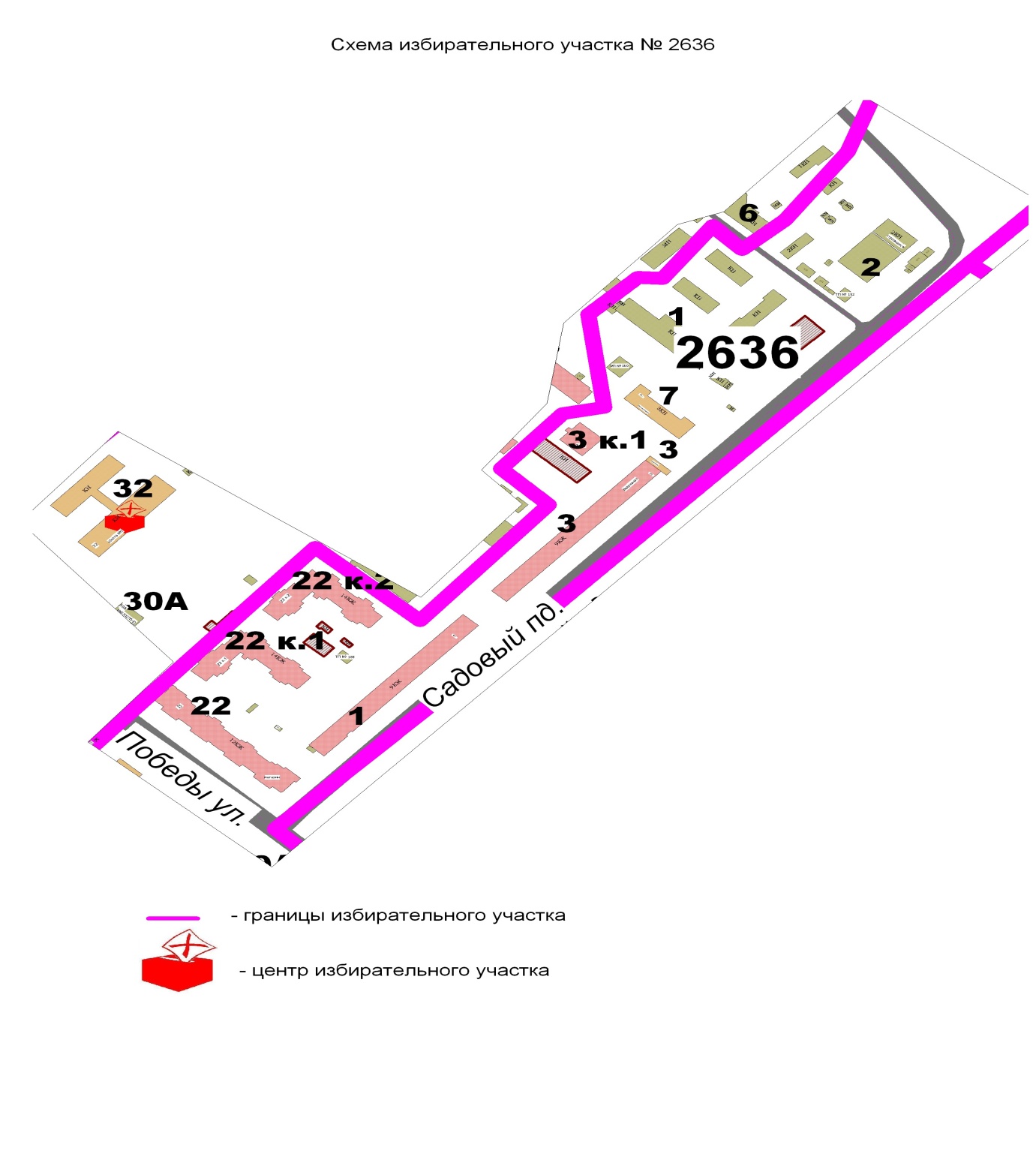 Включить в состав избирательного участка № 2637 улицы: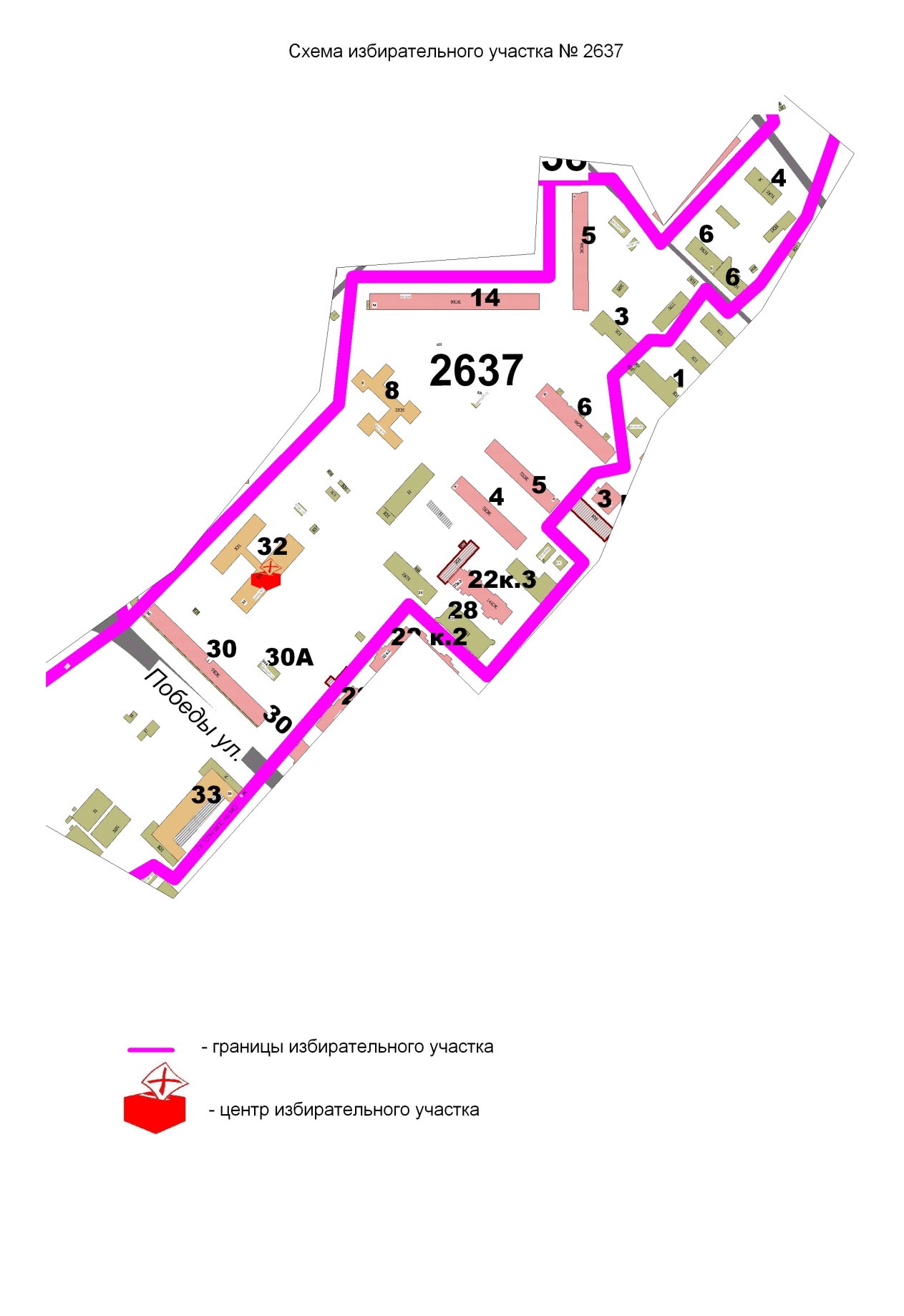 Включить в состав избирательного участка № 2638 улицы: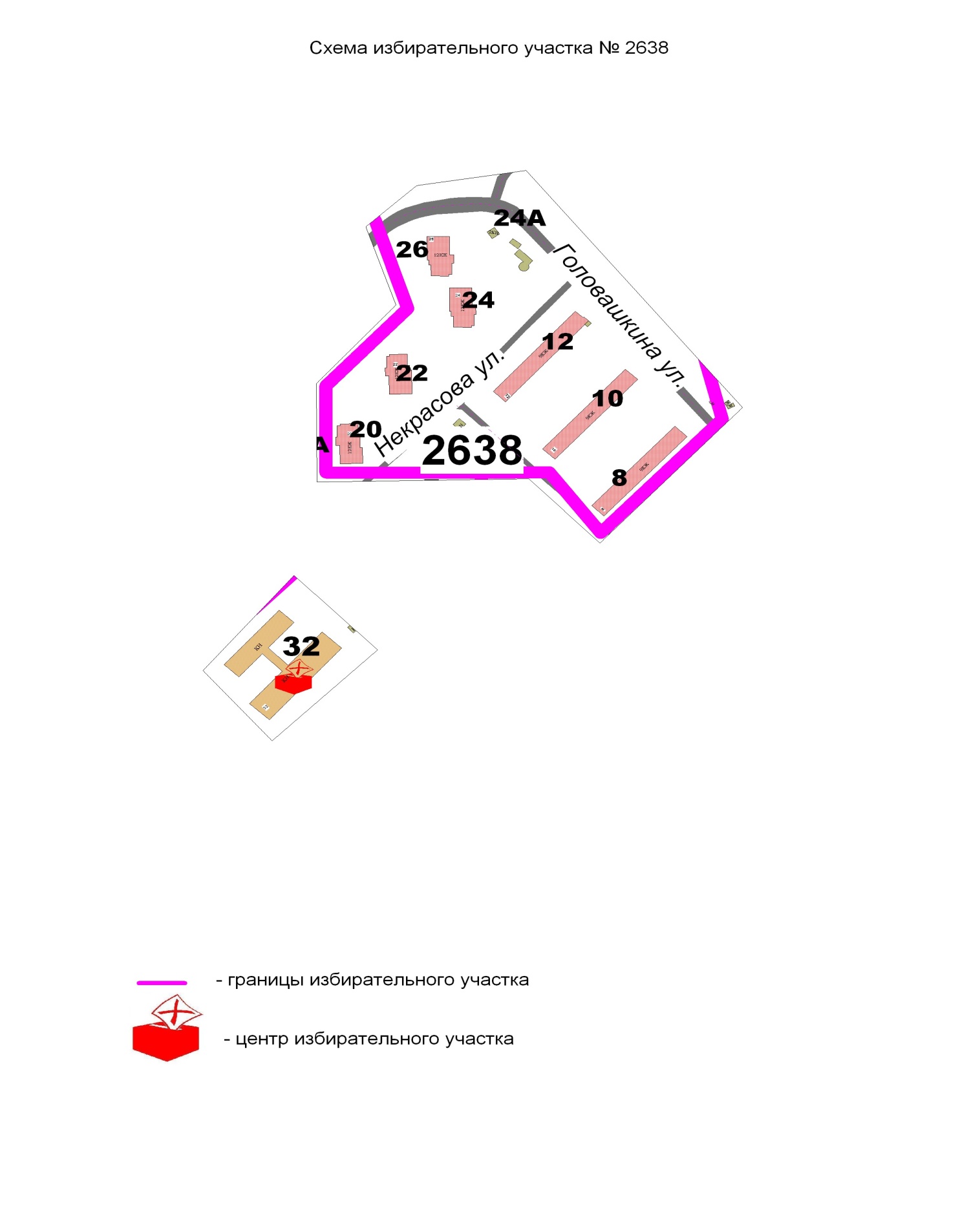 Включить в состав избирательного участка № 2639 улицы: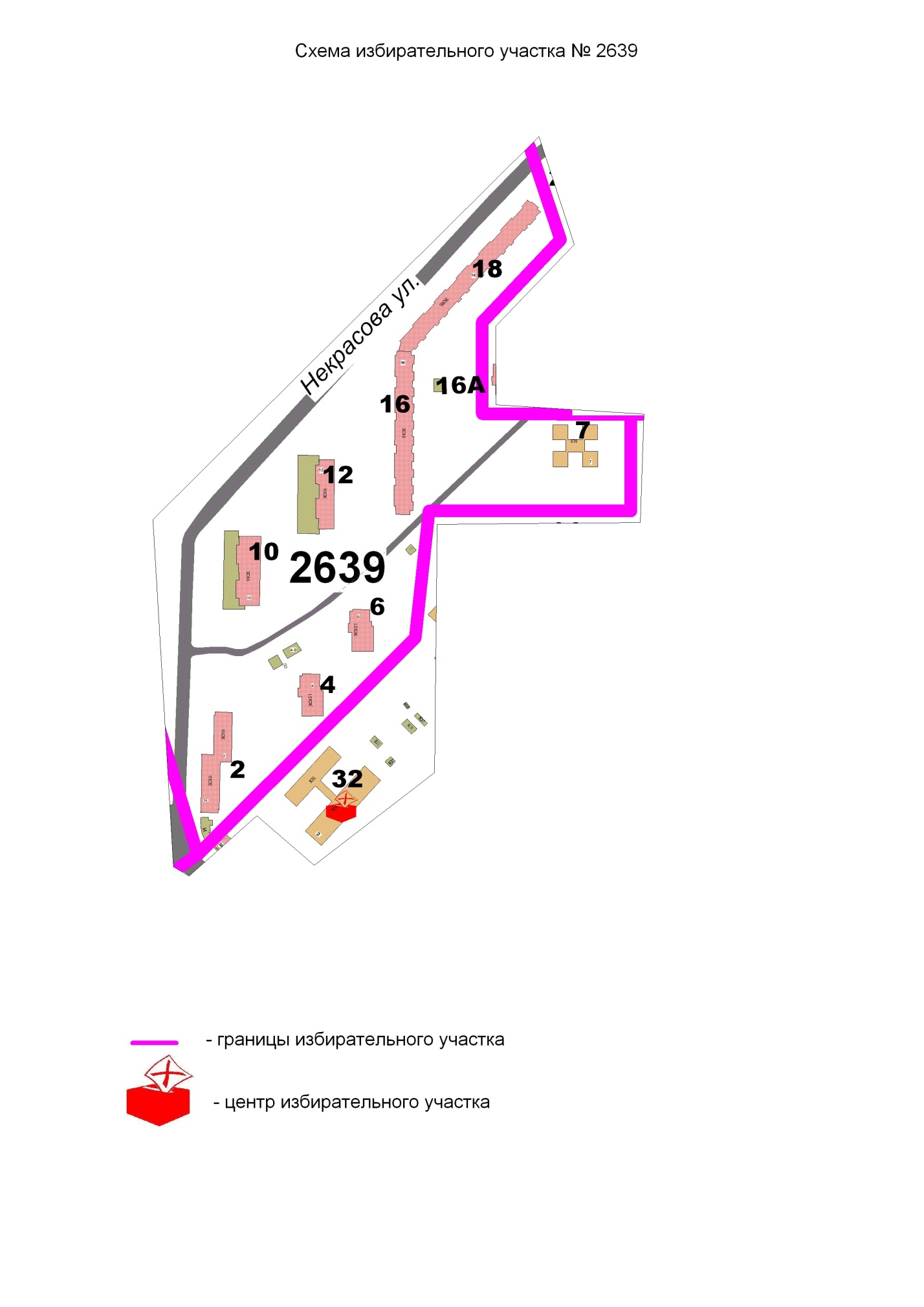 Паспорт избирательного участка №№ 2640, 2641, 2643Место нахождения участковой избирательной комиссии: ул. Советская, д. 27Место для  голосования:  Муниципальное общеобразовательное учреждение «Средняя общеобразовательная школа № 7»Телефон: 528-64-32 Характеристика здания, где расположены УИК №№ 2640, 2641, 2643Площадь помещения для голосования 65 кв. мСистема отопления централизованноеВентиляция проточнаяОсвещение в помещении для голосования люминесцентноеВозможность беспрепятственного выполнения погрузочно-разгрузочных операций с избирательной документацией, в том числе с избирательными бюллетенями +	Возможность предварительной подготовки помещений ко дню голосования	+ Возможность подъезда автотранспортом к избирательному участку +Наличие общественного транспорта на пути следования к избирательному участку +Возможность предоставления транспорта лицам с ограниченными физическими возможностями органами соцзащиты +Освещение на входе на избирательный участок +Наличие приспособлений, обеспечивающих доступ на избирательный участок:перила/поручни на лестнице +		 на крыльце 	+	наличие пандусов при входе на избирательный участок -наличие порогов +наличие распашных дверей +этаж 1Включить в состав избирательного участка № 2640 улицы: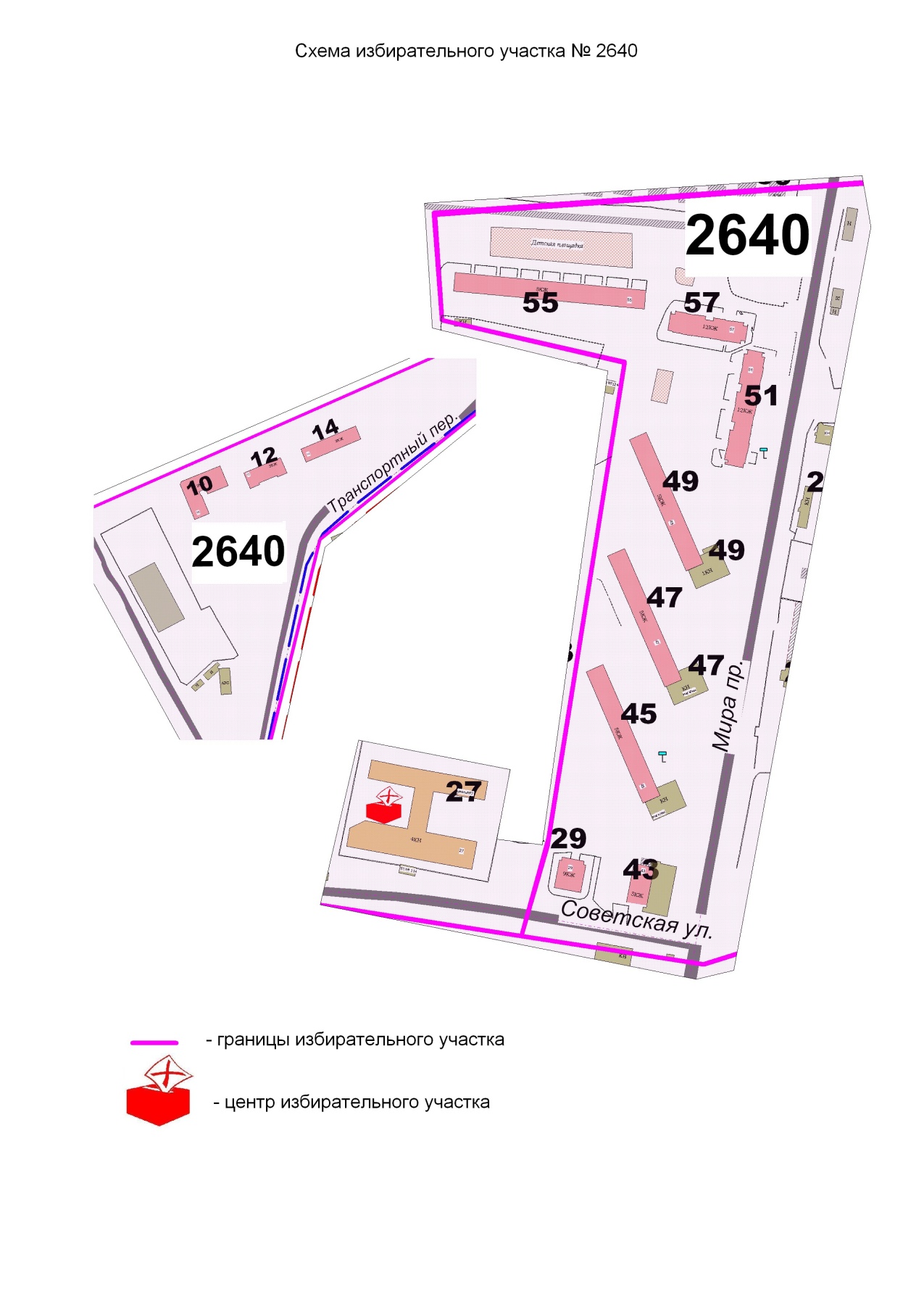 Включить в состав избирательного участка № 2641 улицы: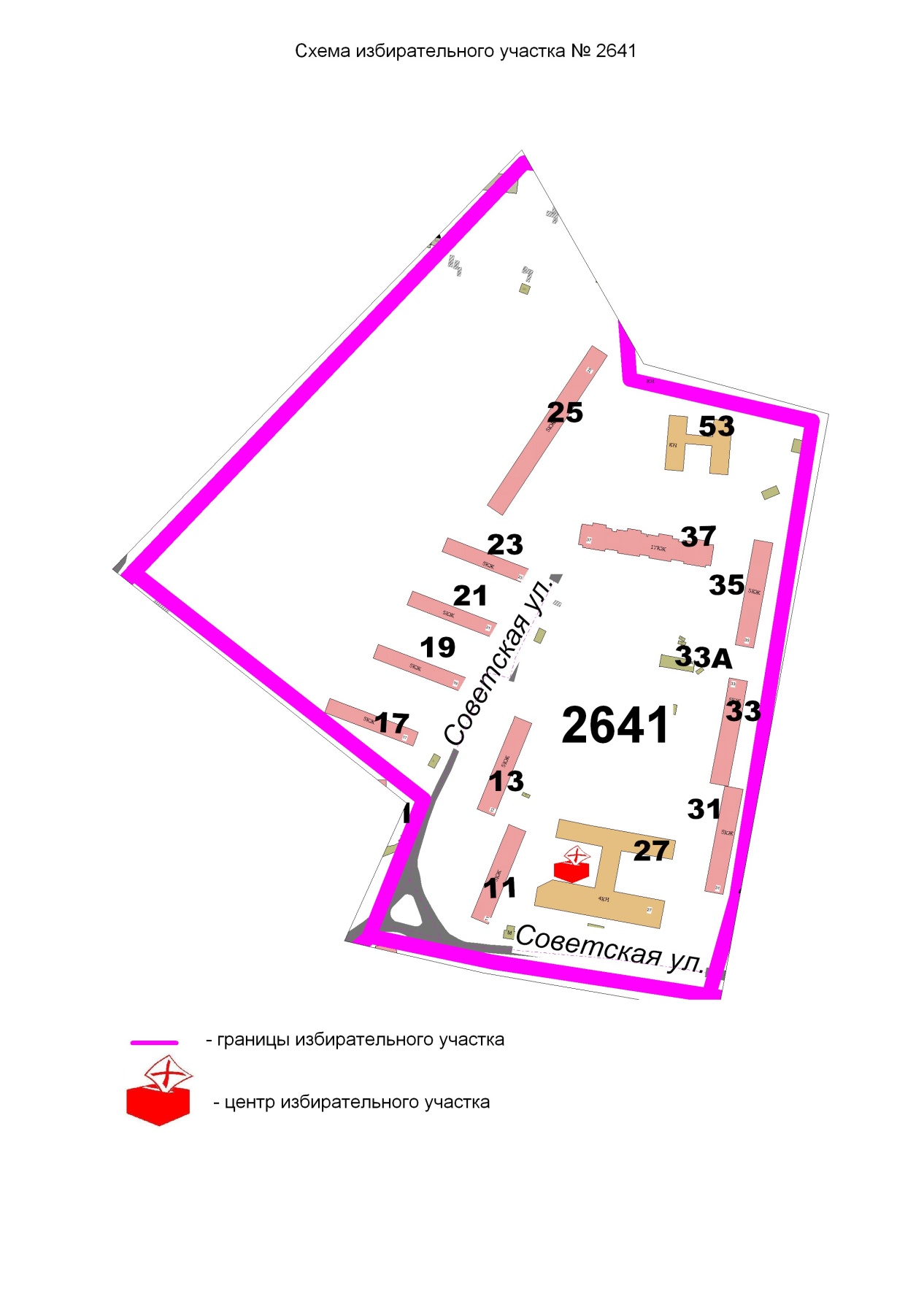 Включить в состав избирательного участка № 2643 улицы: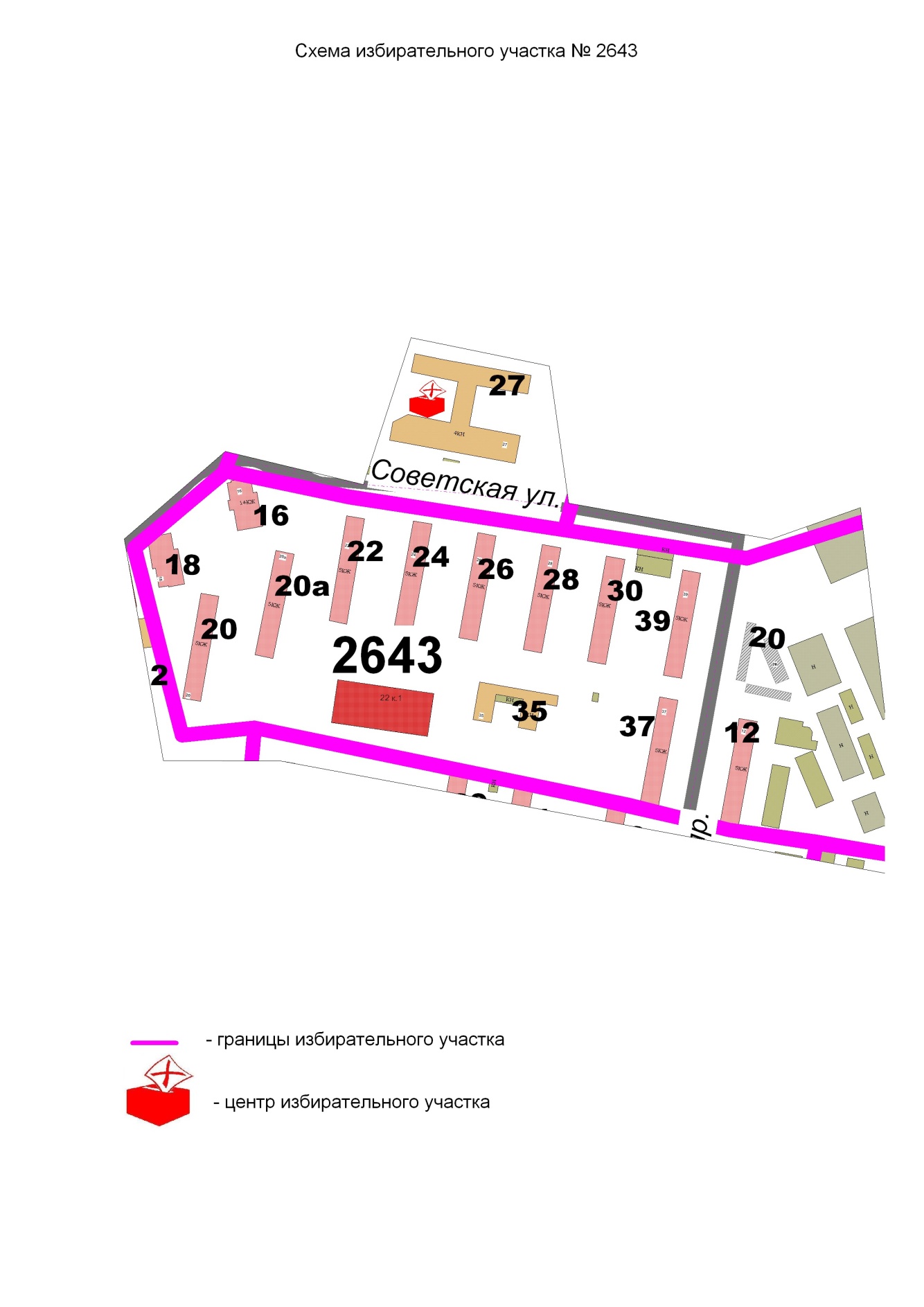 Паспорт избирательного участка №№ 2642Место нахождения участковой избирательной комиссии: ул. Советская, д. 6аМесто для  голосования:  Муниципальное общеобразовательное учреждение «Средняя общеобразовательная школа № 3»Телефон: 528-66-57 Характеристика здания, где расположен УИК №№ 2642Площадь помещения для голосования 213,8 кв. мСистема отопления централизованноеВентиляция проточнаяОсвещение в помещении для голосования люминесцентноеВозможность беспрепятственного выполнения погрузочно-разгрузочных операций с избирательной документацией, в том числе с избирательными бюллетенями +	Возможность предварительной подготовки помещений ко дню голосования	+ Возможность подъезда автотранспортом к избирательному участку +Наличие общественного транспорта на пути следования к избирательному участку +Возможность предоставления транспорта лицам с ограниченными физическими возможностями органами соцзащиты +Освещение на входе на избирательный участок +Наличие приспособлений, обеспечивающих доступ на избирательный участок:перила/поручни на лестнице +		 на крыльце 	+	наличие пандусов при входе на избирательный участок -наличие порогов +наличие распашных дверей +этаж 1Включить в состав избирательного участка № 2642 улицы: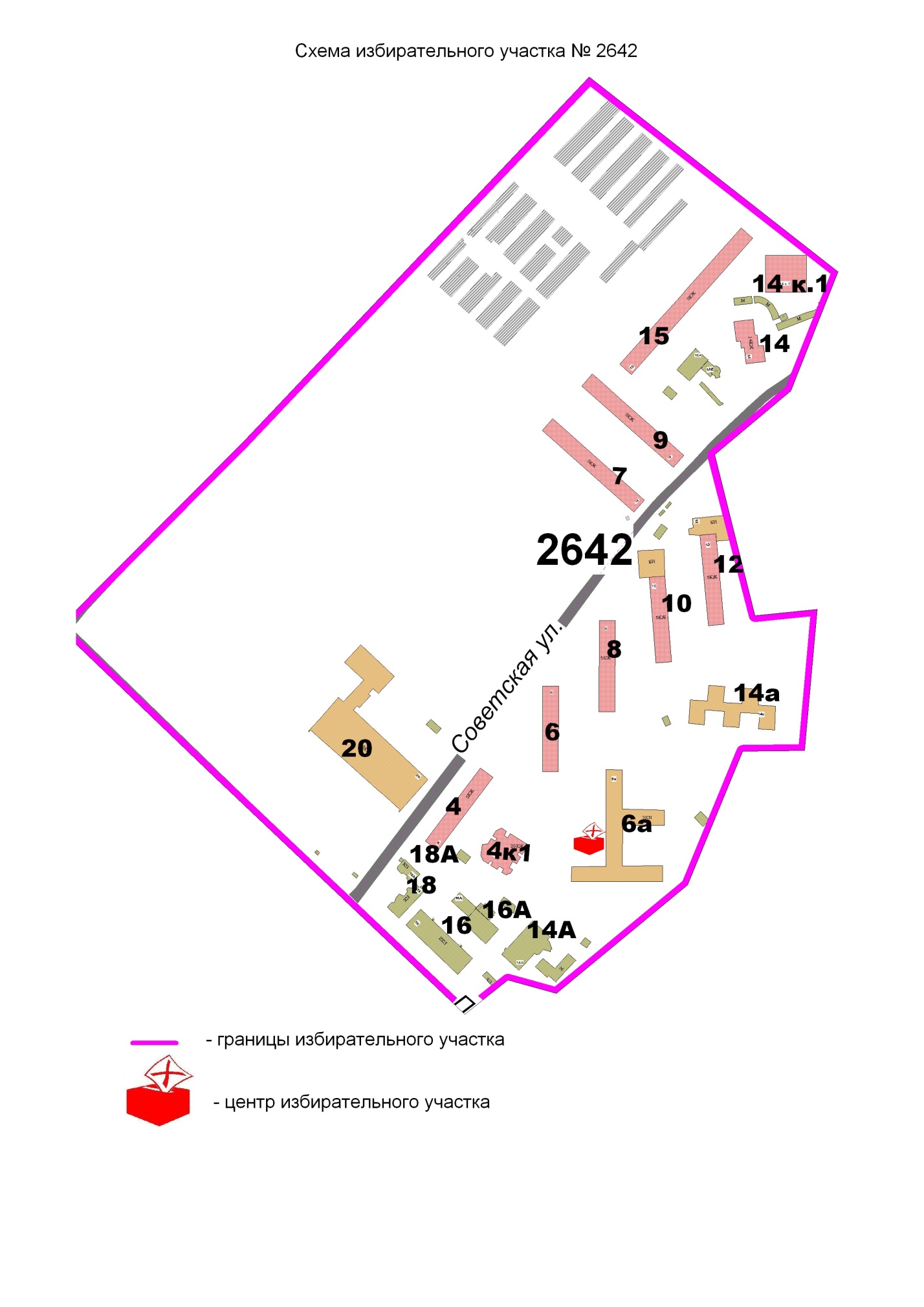 Паспорт избирательного участка №№ 2644Место нахождения участковой избирательной комиссии: ул. Победы, д.2Место для  голосования:  Муниципальное учреждение культуры «Музейно-выставочный центр»Телефон: 528-64-10 Характеристика здания, где расположен УИК №№ 2644Площадь помещения для голосования 165,1 кв. мСистема отопления централизованноеВентиляция проточнаяОсвещение в помещении для голосования люминесцентноеВозможность беспрепятственного выполнения погрузочно-разгрузочных операций с избирательной документацией, в том числе с избирательными бюллетенями +	Возможность предварительной подготовки помещений ко дню голосования	+ Возможность подъезда автотранспортом к избирательному участку +Наличие общественного транспорта на пути следования к избирательному участку +Возможность предоставления транспорта лицам с ограниченными физическими возможностями органами соцзащиты +Освещение на входе на избирательный участок +Наличие приспособлений, обеспечивающих доступ на избирательный участок:перила/поручни на лестнице +		 на крыльце 	+	наличие пандусов при входе на избирательный участок +соответствие СНИП +наличие порогов +наличие распашных дверей +этаж 1Включить в состав избирательного участка № 2644 улицы: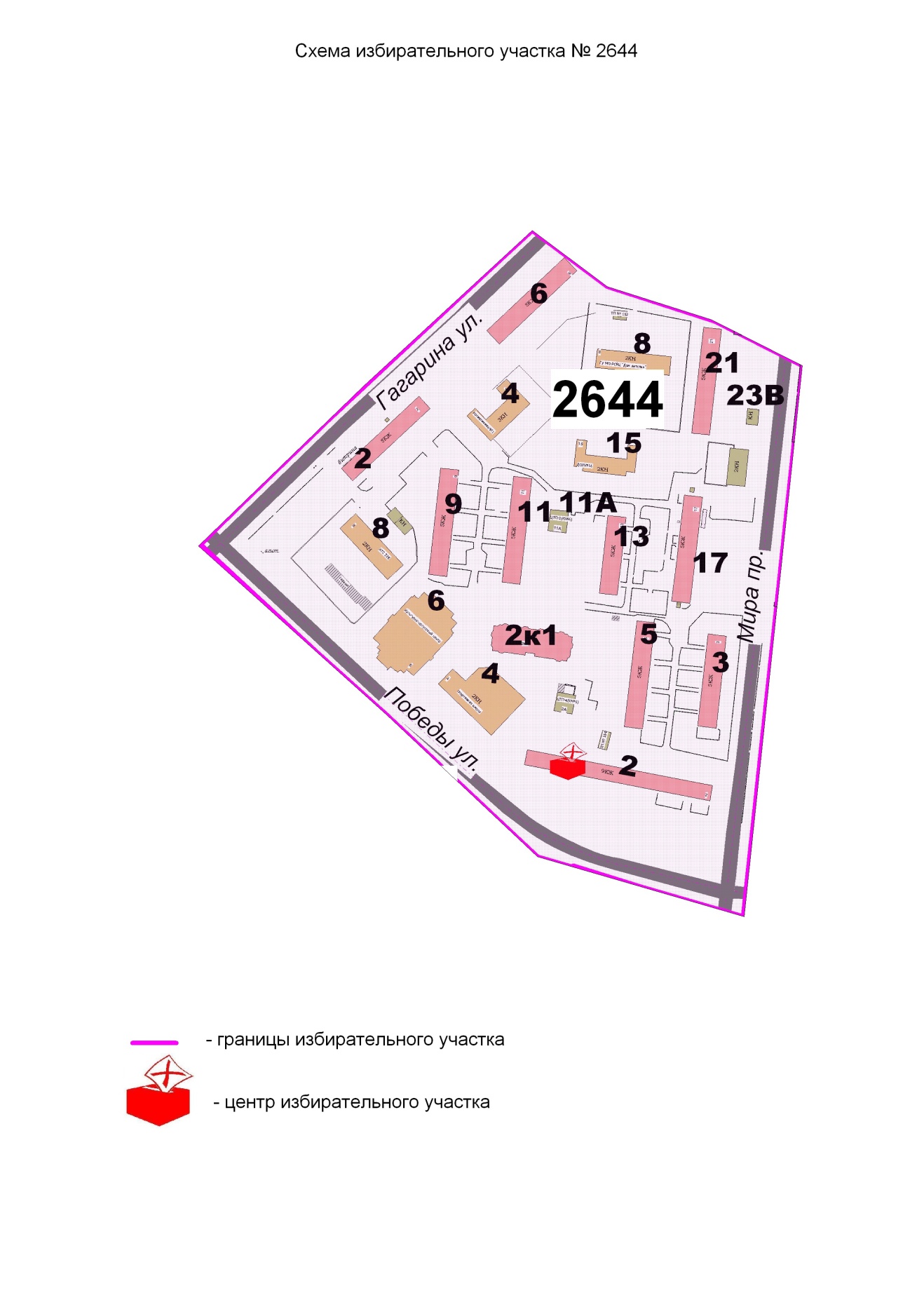 Паспорт избирательного участка №№ 2645Место нахождения участковой избирательной комиссии:  ул. Гагарина, д. 17бМесто для  голосования:  Муниципальное автономное общеобразовательное учреждение «Гимназия»Телефон 528-55-17Характеристика здания, где расположен УИК №№ 2645Площадь помещения для голосования 58,1 кв. мСистема отопления централизованноеВентиляция приточно-вытяжнаяОсвещение в помещении для голосования люминесцентноеВозможность беспрепятственного выполнения погрузочно-разгрузочных операций с избирательной документацией, в том числе с избирательными бюллетенями +	Возможность предварительной подготовки помещений ко дню голосования	+ Возможность подъезда автотранспортом к избирательному участку +Наличие общественного транспорта на пути следования к избирательному участку +Возможность предоставления транспорта лицам с ограниченными физическими возможностями органами соцзащиты +Освещение на входе на избирательный участок +Наличие приспособлений, обеспечивающих доступ на избирательный участок:перила/поручни на лестнице +		 на крыльце 	+	наличие пандусов при входе на избирательный участок +соответствие СНИП +наличие порогов +наличие распашных дверей +этаж 1Включить в состав избирательного участка № 2645 улицы: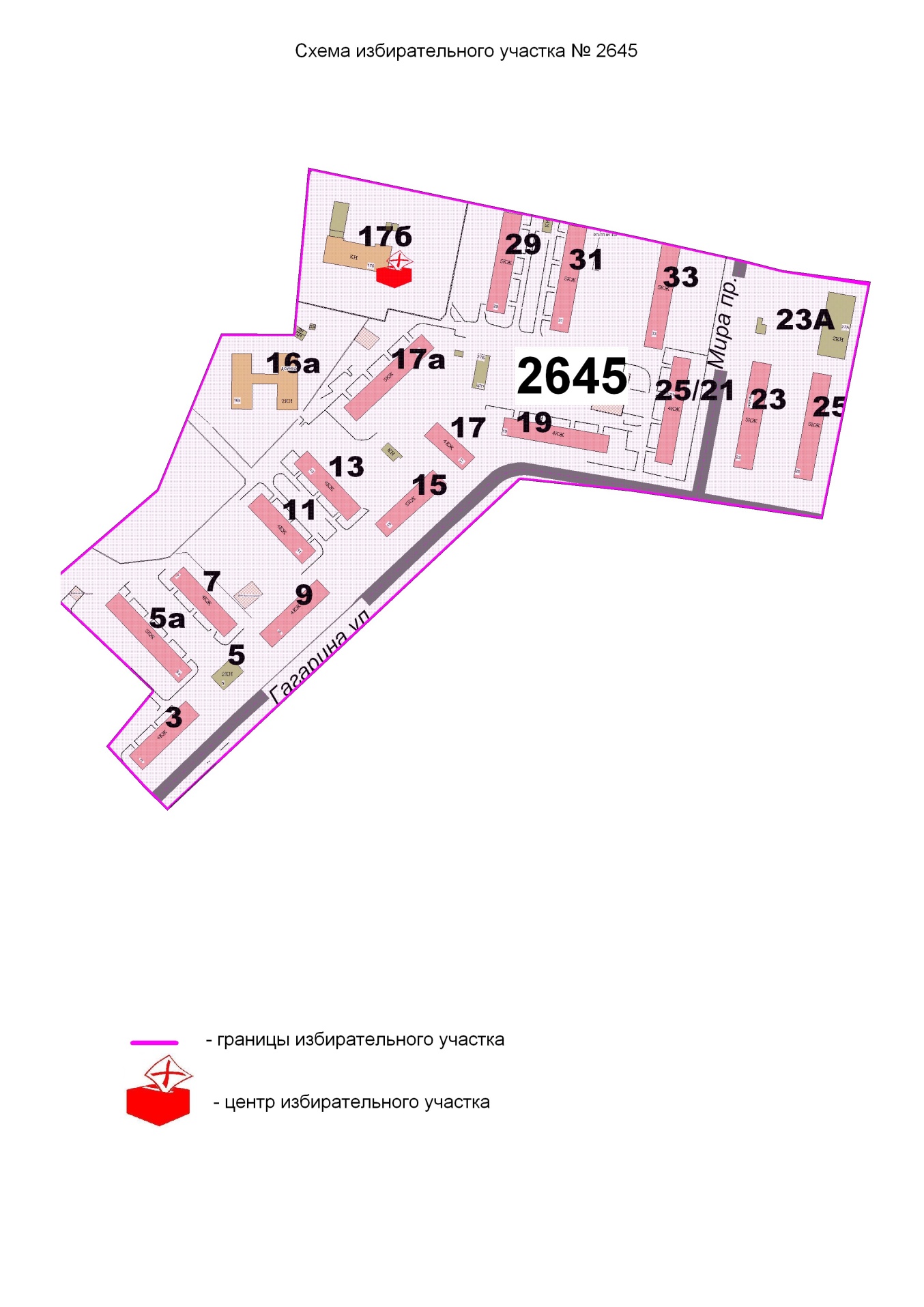 Паспорт избирательного участка №№ 2646, 2647Место нахождения участковой избирательной комиссии:  ул. Победы, д. 4Место для  голосования:  Муниципальное образовательное учреждение дополнительного образования детей «Детская юношеская спортивная школа»Телефон 528-00-52Характеристика здания, где расположен УИК №№ 2646, 2647Площадь помещения для голосования 540 кв. мСистема отопления централизованноеВентиляция приточно-вытяжнаяОсвещение в помещении для голосования люминесцентноеВозможность беспрепятственного выполнения погрузочно-разгрузочных операций с избирательной документацией, в том числе с избирательными бюллетенями +	Возможность предварительной подготовки помещений ко дню голосования	+ Возможность подъезда автотранспортом к избирательному участку +Наличие общественного транспорта на пути следования к избирательному участку +Возможность предоставления транспорта лицам с ограниченными физическими возможностями органами соцзащиты +Освещение на входе на избирательный участок +Наличие приспособлений, обеспечивающих доступ на избирательный участок:перила/поручни на лестнице +		 на крыльце 	+	наличие пандусов при входе на избирательный участок -наличие порогов +наличие распашных дверей +этаж 1Включить в состав избирательного участка № 2646 улицы: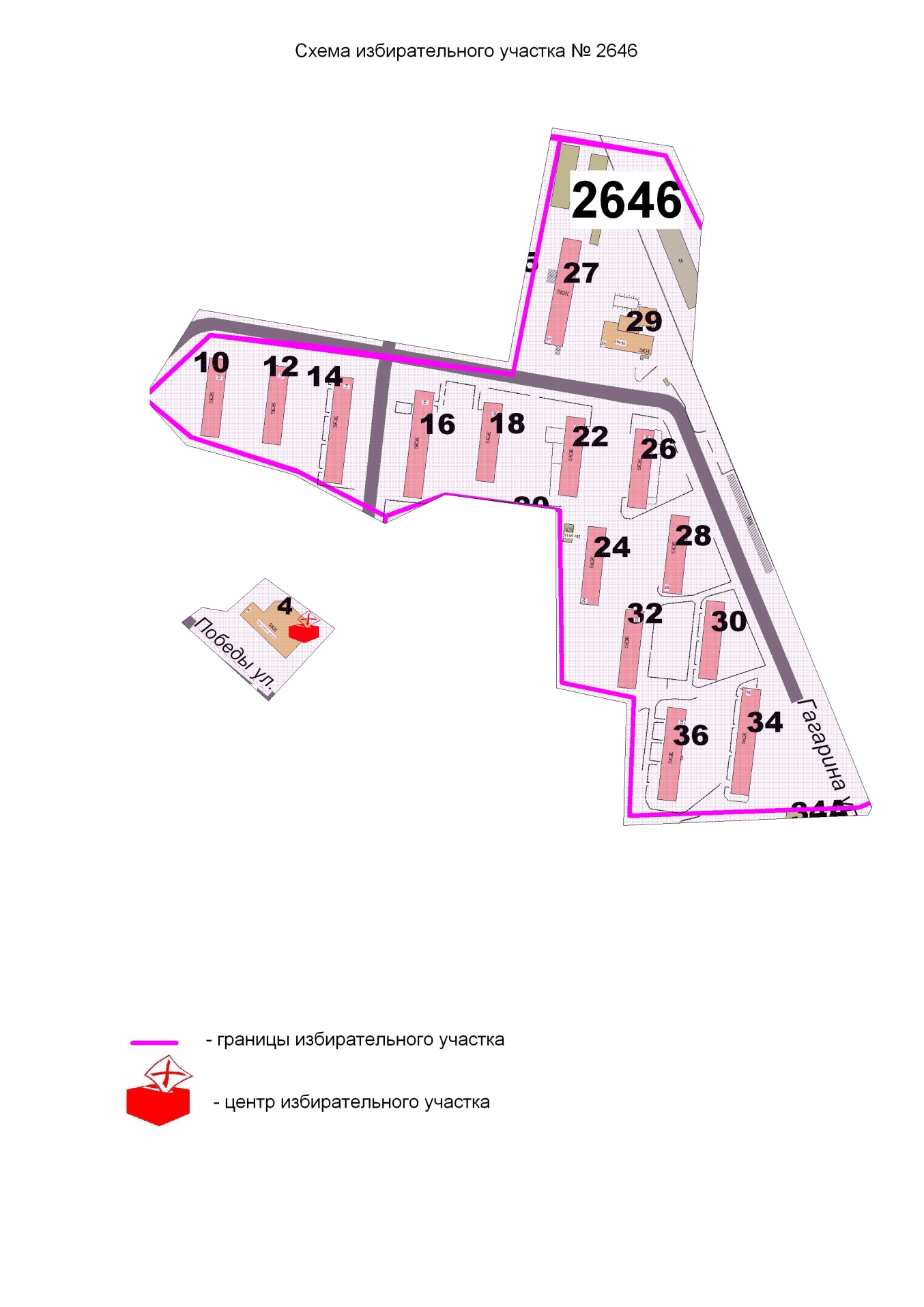 Включить в состав избирательного участка № 2647 улицы: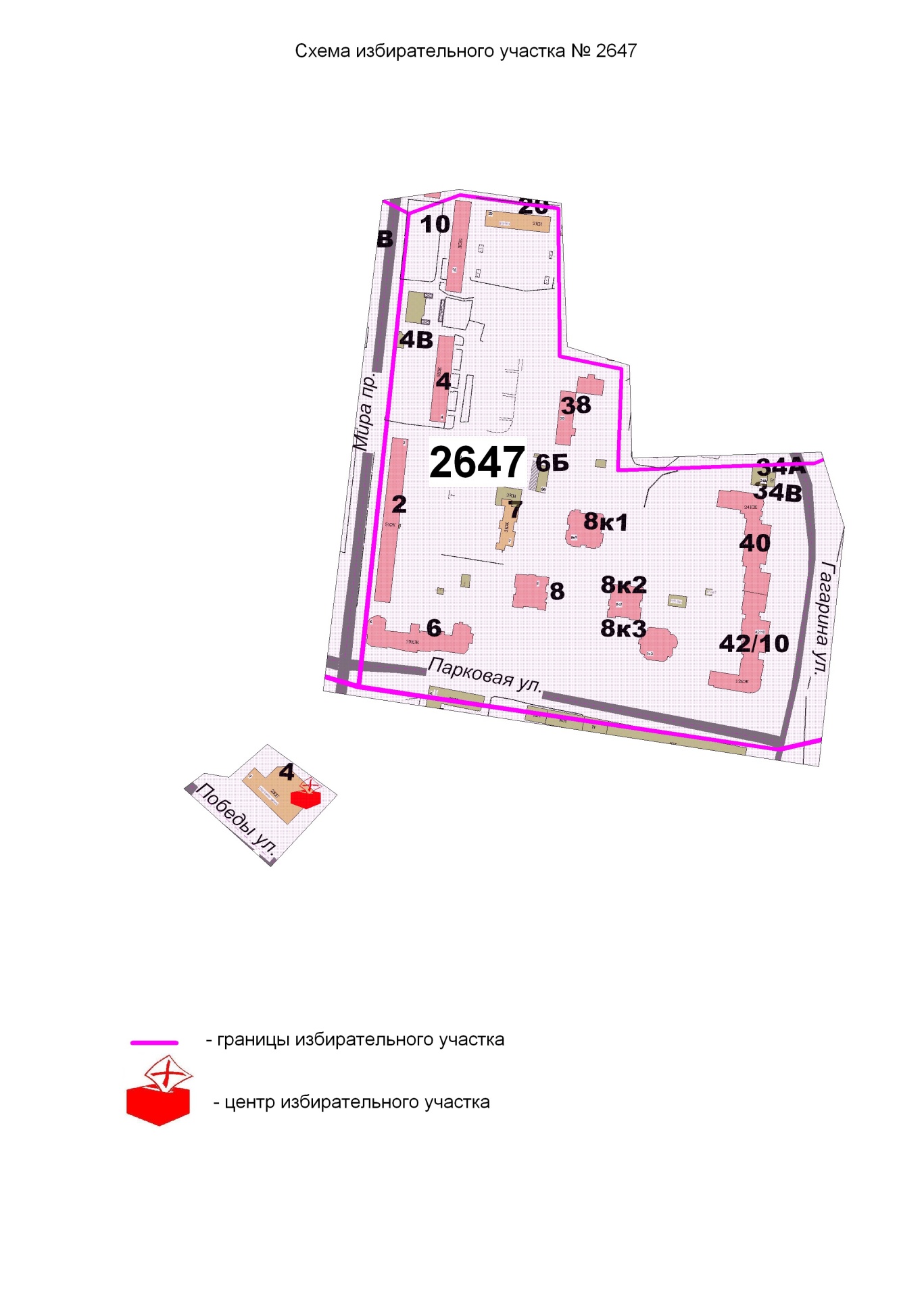 Паспорт избирательного участка №№ 2648, 2649, 2650Место нахождения участковой избирательной комиссии:  ул. Лесная, д. 12Место для  голосования:  Муниципальное общеобразовательное учреждение «Средняя общеобразовательная школа № 1»Телефон 528-04-57Характеристика здания, где расположен УИК №№ 2648, 2649, 2650Площадь помещения для голосования 160 кв. мСистема отопления централизованноеВентиляция приточно-вытяжнаяОсвещение в помещении для голосования люминесцентноеВозможность беспрепятственного выполнения погрузочно-разгрузочных операций с избирательной документацией, в том числе с избирательными бюллетенями +	Возможность предварительной подготовки помещений ко дню голосования	+ Возможность подъезда автотранспортом к избирательному участку +Наличие общественного транспорта на пути следования к избирательному участку +Возможность предоставления транспорта лицам с ограниченными физическими возможностями органами соцзащиты +Освещение на входе на избирательный участок +Наличие приспособлений, обеспечивающих доступ на избирательный участок:перила/поручни на лестнице +		 на крыльце 	+	наличие пандусов при входе на избирательный участок -наличие порогов +наличие распашных дверей +этаж 1Включить в состав избирательного участка № 2648 улицы: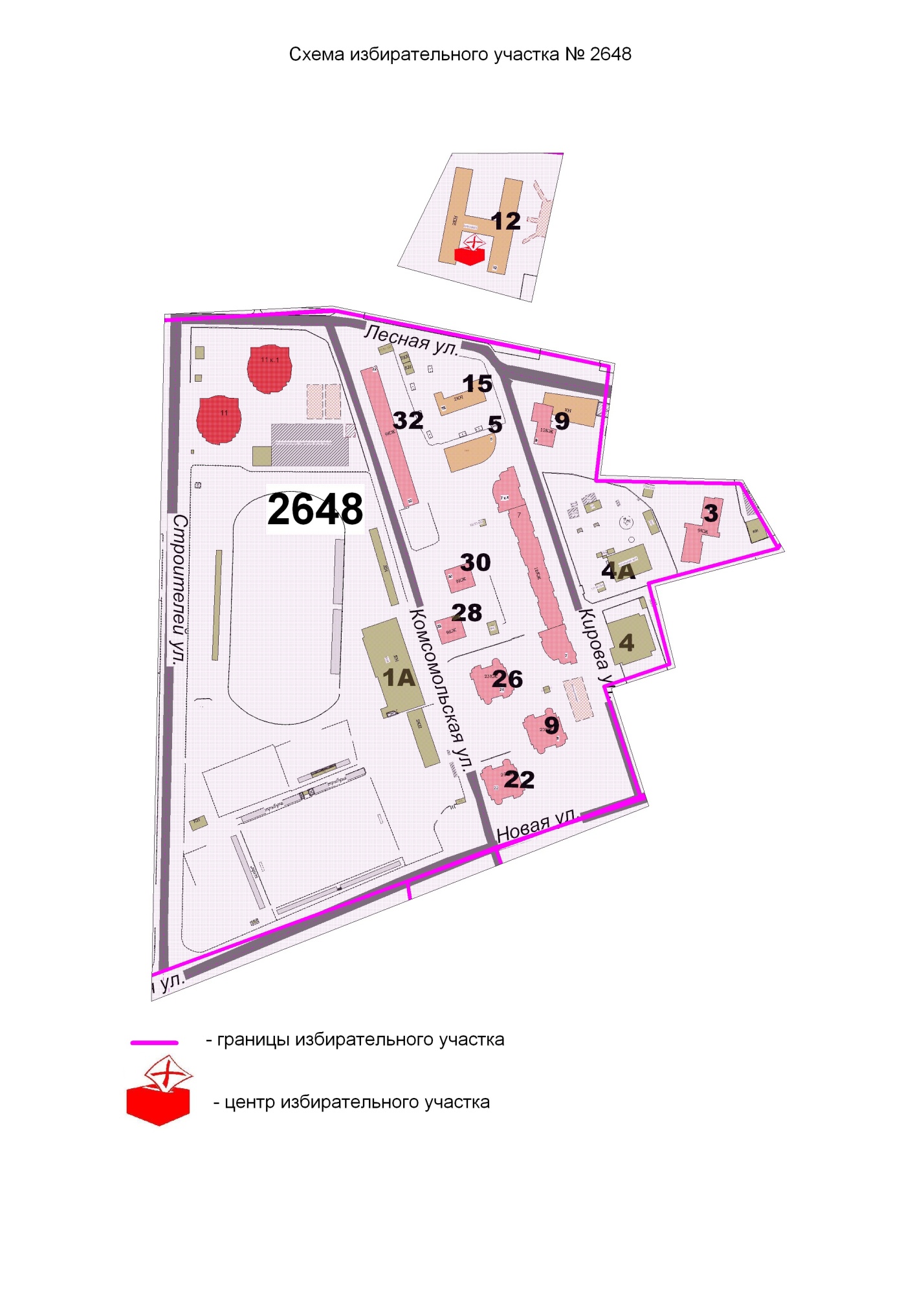 Включить в состав избирательного участка № 2649 улицы: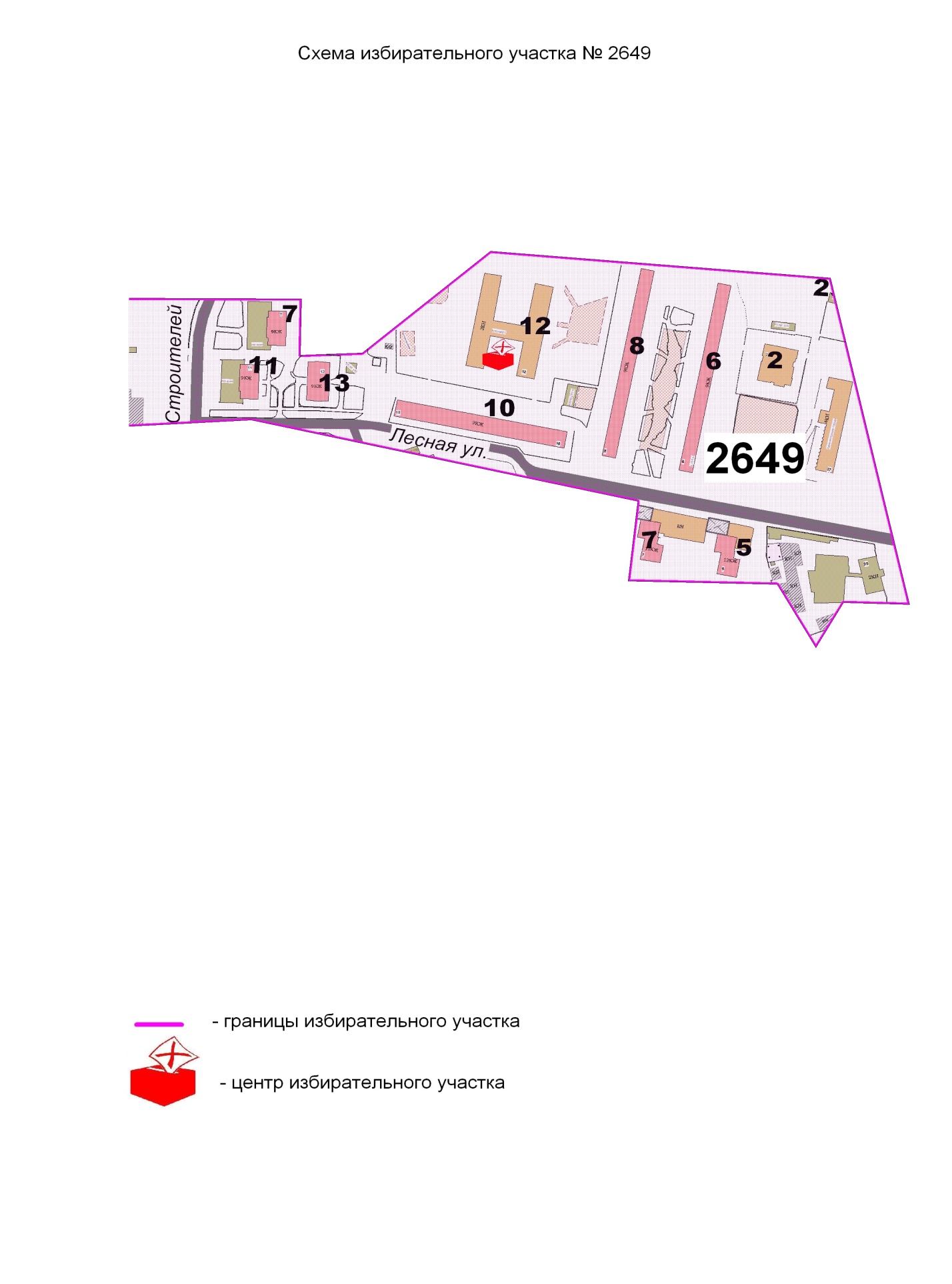 Включить в состав избирательного участка № 2650 улицы: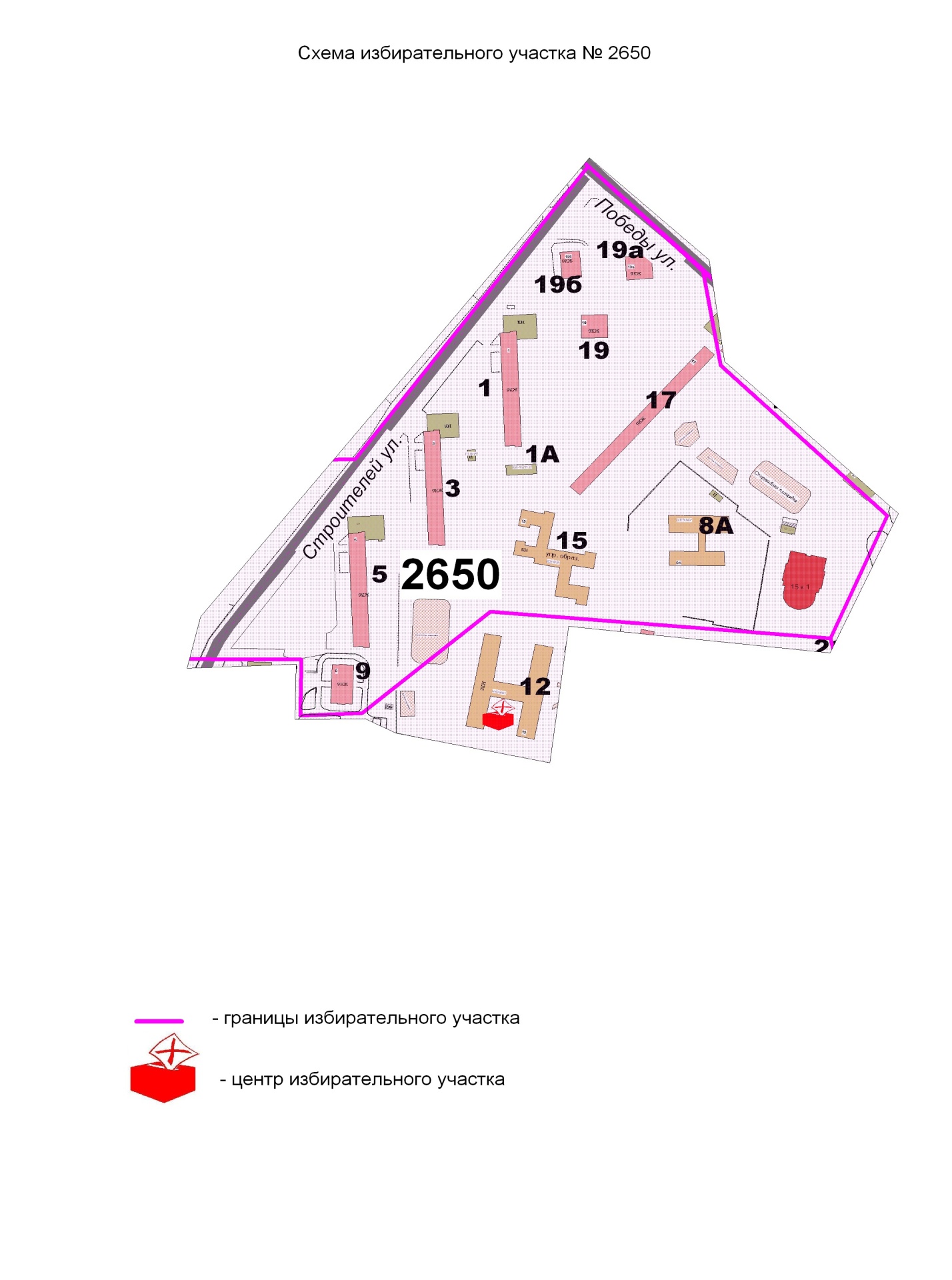 Паспорт избирательного участка №№ 2651, 2657Место нахождения участковой избирательной комиссии: ул. Победы, д. 6Место для  голосования:  Муниципальное учреждение «Молодёжный культурно-досуговый центр»Телефон 661-96-99Площадь помещения для голосования 110 кв. мСистема отопления централизованноеВентиляция приточно-вытяжнаяОсвещение в помещении для голосования люминесцентноеВозможность беспрепятственного выполнения погрузочно-разгрузочных операций с избирательной документацией, в том числе с избирательными бюллетенями +	Возможность предварительной подготовки помещений ко дню голосования	+ Возможность подъезда автотранспортом к избирательному участку +Наличие общественного транспорта на пути следования к избирательному участку +Возможность предоставления транспорта лицам с ограниченными физическими возможностями органами соцзащиты +Освещение на входе на избирательный участок +Наличие приспособлений, обеспечивающих доступ на избирательный участок:перила/поручни на лестнице +		 на крыльце 	+	наличие пандусов при входе на избирательный участок -наличие порогов +наличие распашных дверей +этаж 1Включить в состав избирательного участка № 2651 улицы: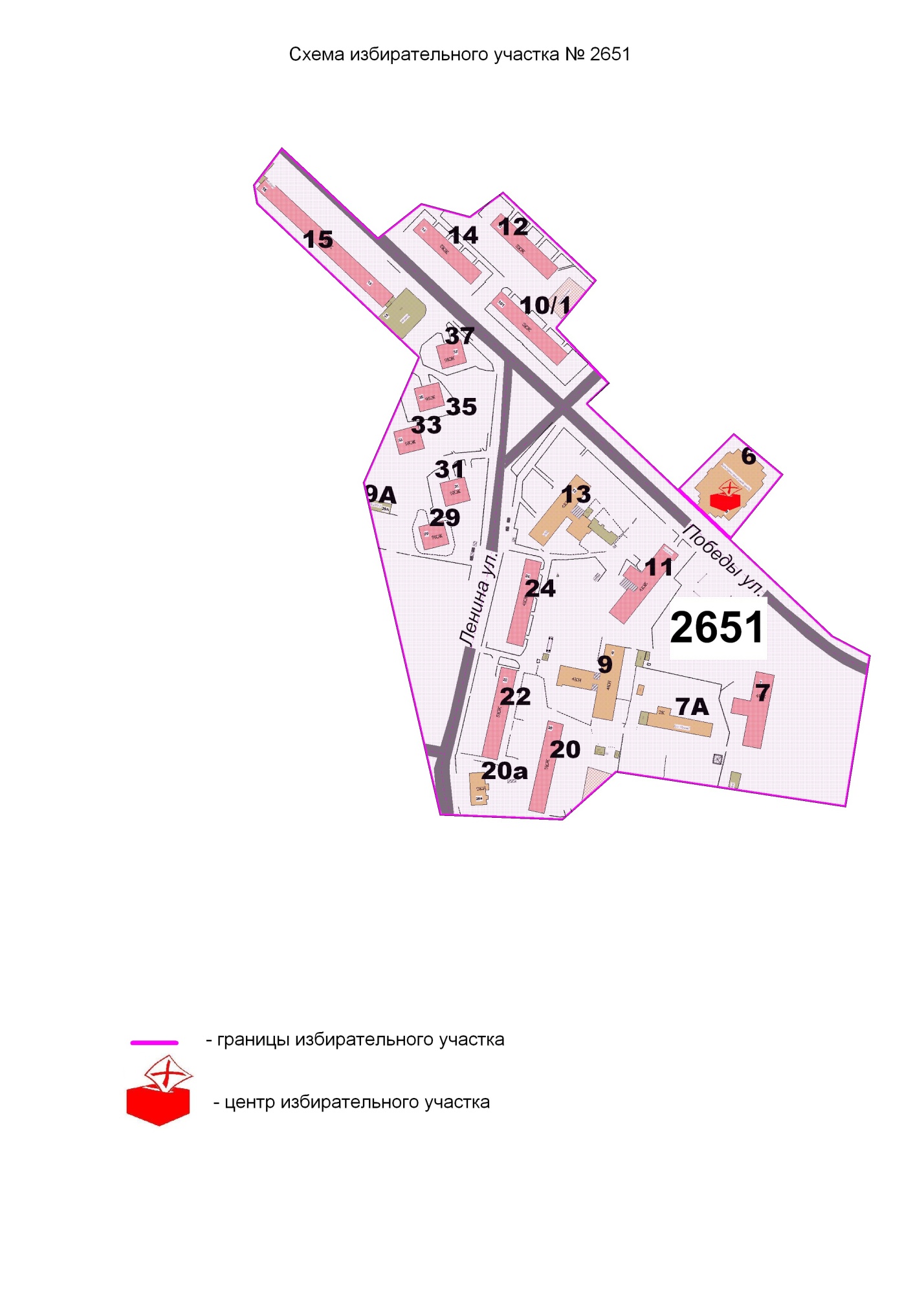 Включить в состав избирательного участка № 2657 улицы: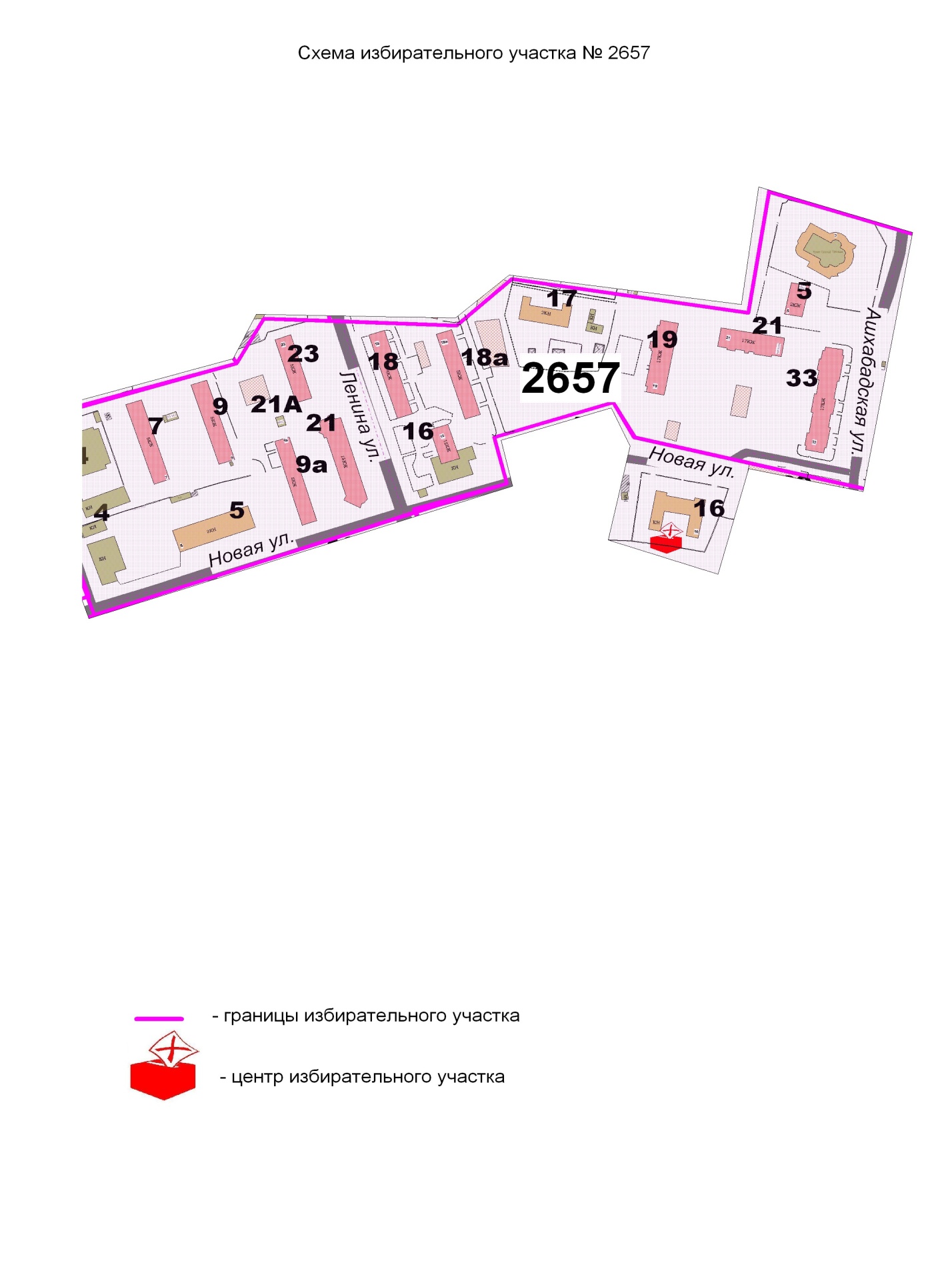 Паспорт избирательного участка №№ 2652, 2653, 2654, 2655Место нахождения участковой избирательной комиссии: ул. Комсомольская, д. 15Место для  голосования:  Муниципальное общеобразовательное учреждение «Средняя общеобразовательная школа № 4»Телефон 528-05-76Площадь помещения для голосования 110 кв. мСистема отопления централизованноеВентиляция проточнаяОсвещение в помещении для голосования люминесцентноеВозможность беспрепятственного выполнения погрузочно-разгрузочных операций с избирательной документацией, в том числе с избирательными бюллетенями +	Возможность предварительной подготовки помещений ко дню голосования	+ Возможность подъезда автотранспортом к избирательному участку +Наличие общественного транспорта на пути следования к избирательному участку +Возможность предоставления транспорта лицам с ограниченными физическими возможностями органами соцзащиты +Освещение на входе на избирательный участок +Наличие приспособлений, обеспечивающих доступ на избирательный участок:перила/поручни на лестнице +		 на крыльце 	+	наличие пандусов при входе на избирательный участок +наличие порогов +наличие распашных дверей +этаж 1Включить в состав избирательного участка № 2652 улицы: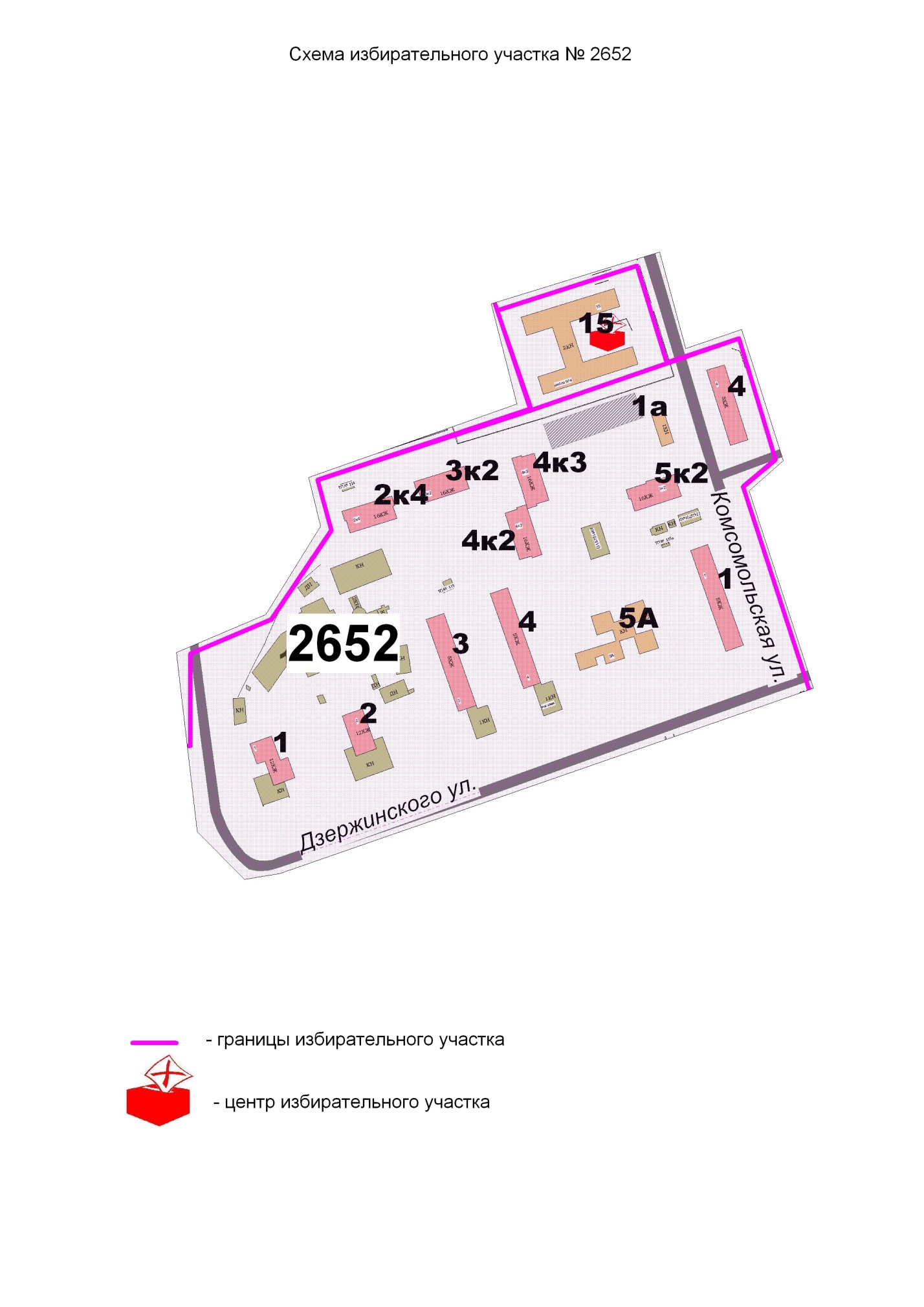 Включить в состав избирательного участка № 2653 улицы: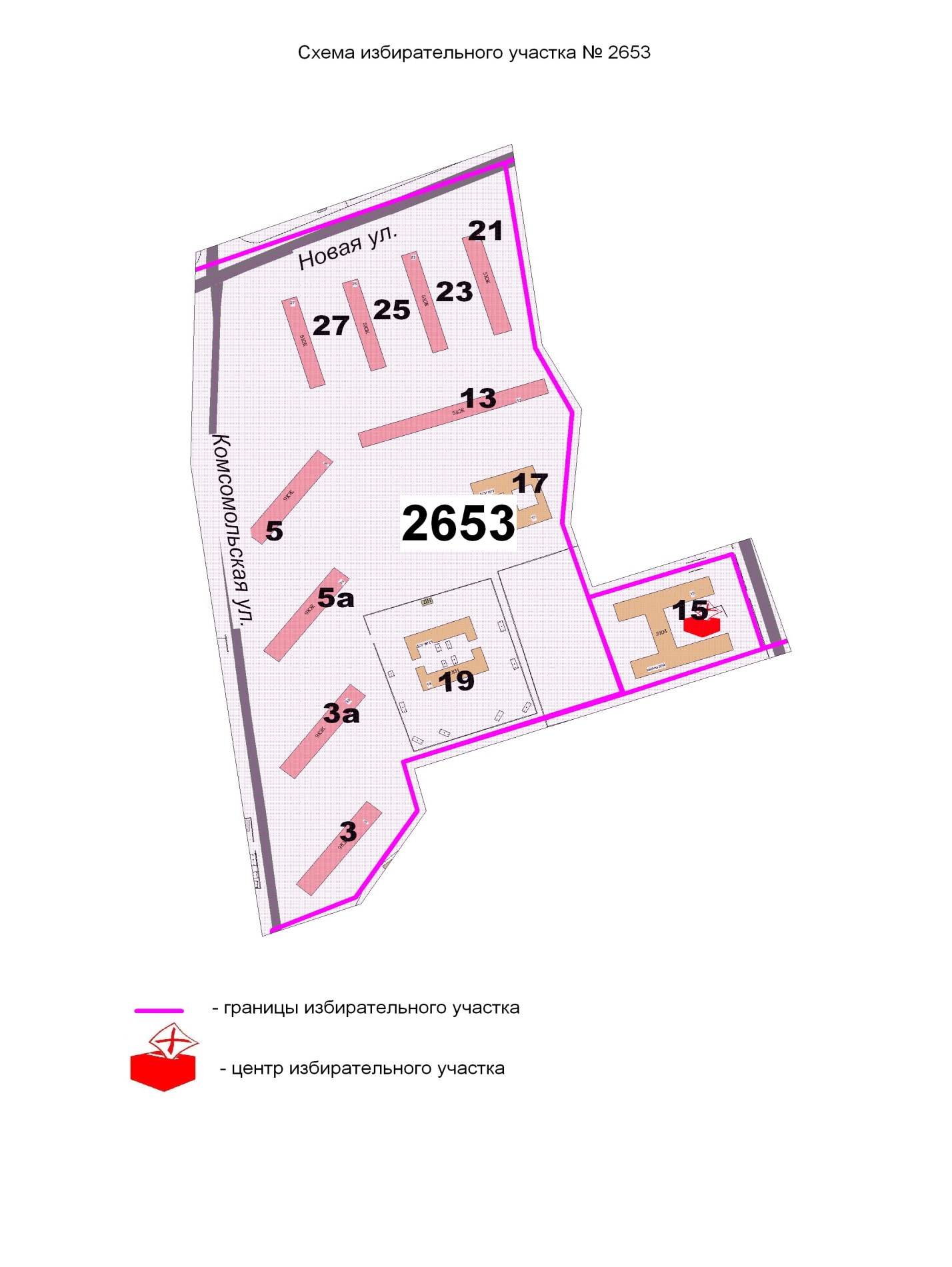 Включить в состав избирательного участка № 2654 улицы: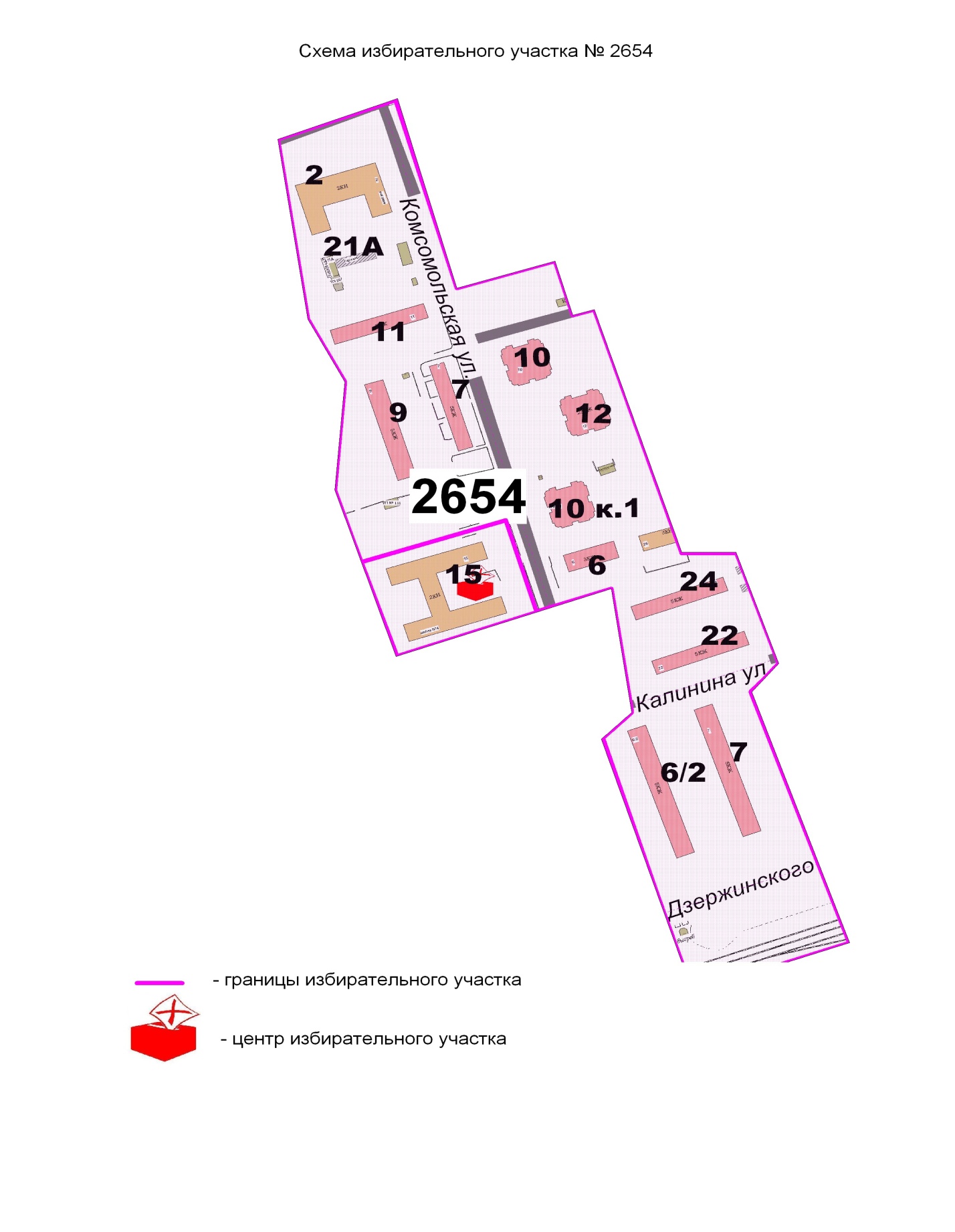 Включить в состав избирательного участка № 2655 улицы: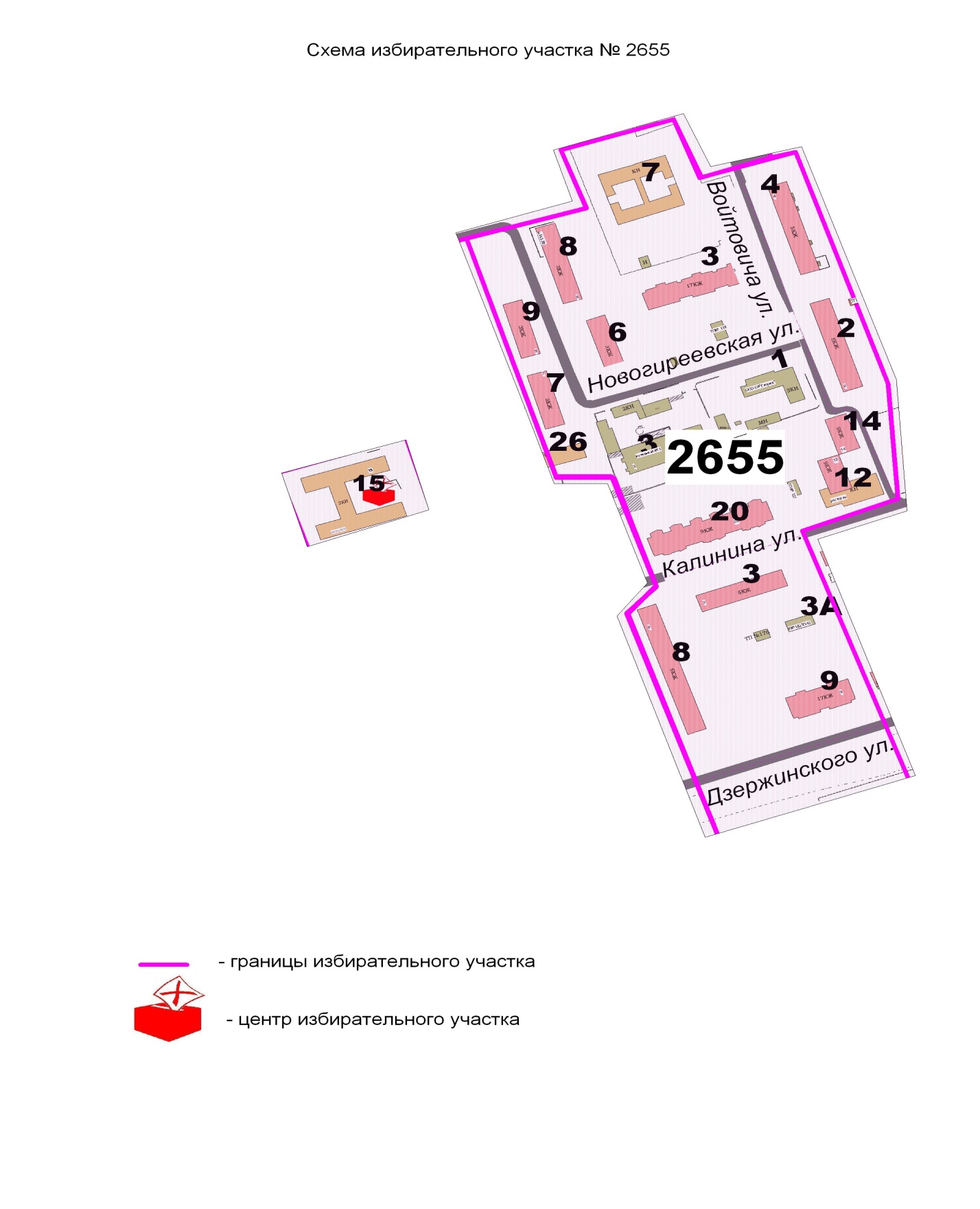 Паспорт избирательного участка №№ 2656, 2658Место нахождения участковой избирательной комиссии:  ул. Новая, д. 16Место для  голосования:  Детская музыкальная школа № 1Телефон 528-66-07Площадь помещения для голосования 70 кв. мСистема отопления централизованноеВентиляция проточнаяОсвещение в помещении для голосования люминесцентноеВозможность беспрепятственного выполнения погрузочно-разгрузочных операций с избирательной документацией, в том числе с избирательными бюллетенями +	Возможность предварительной подготовки помещений ко дню голосования	+ Возможность подъезда автотранспортом к избирательному участку +Наличие общественного транспорта на пути следования к избирательному участку +Возможность предоставления транспорта лицам с ограниченными физическими возможностями органами соцзащиты +Освещение на входе на избирательный участок +Наличие приспособлений, обеспечивающих доступ на избирательный участок:перила/поручни на лестнице +		 на крыльце 	+	наличие порогов +наличие распашных дверей +этаж 1Включить в состав избирательного участка № 2656 улицы: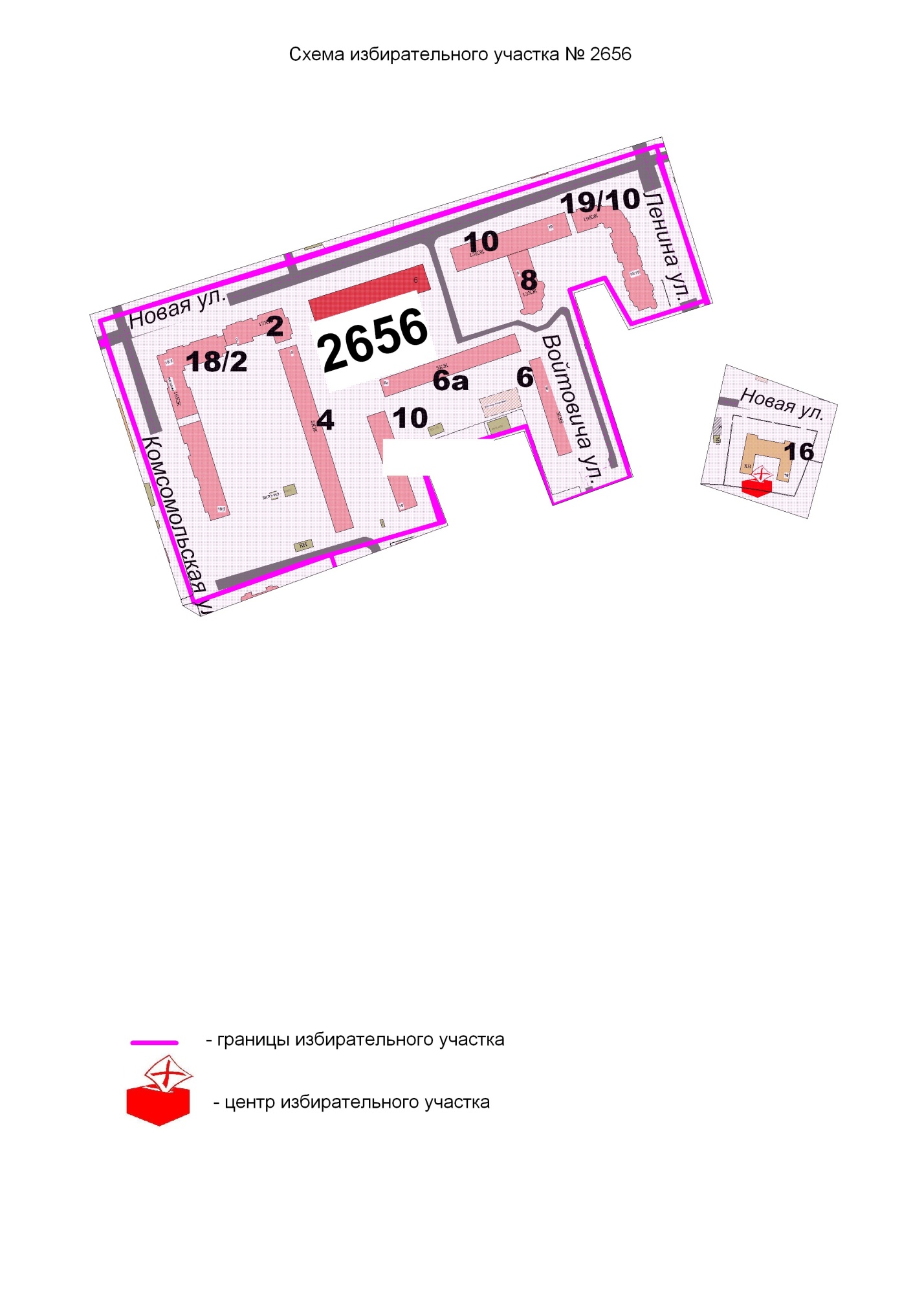 Включить в состав избирательного участка № 2658 улицы: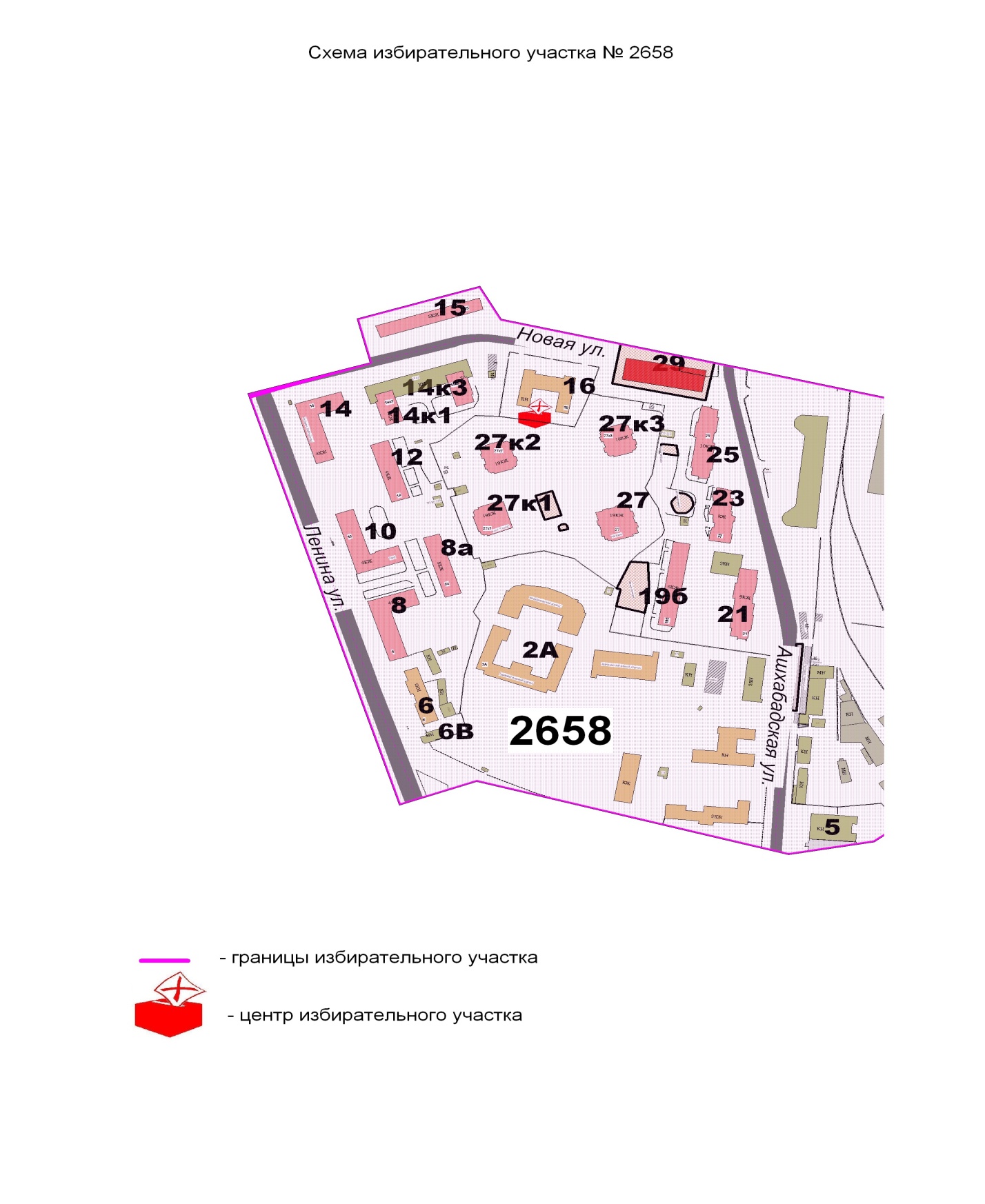 Паспорт избирательного участка №№ 2659Место нахождения участковой избирательной комиссии: ул. Ленина, д. 2Место для  голосования:  Муниципальное учреждение культуры «Централизованная библиотечная система»Телефон 528-56-19Площадь помещения для голосования 132,4 кв. мСистема отопления централизованноеВентиляция проточнаяОсвещение в помещении для голосования люминесцентноеВозможность беспрепятственного выполнения погрузочно-разгрузочных операций с избирательной документацией, в том числе с избирательными бюллетенями +	Возможность предварительной подготовки помещений ко дню голосования	+ Возможность подъезда автотранспортом к избирательному участку +Наличие общественного транспорта на пути следования к избирательному участку +Возможность предоставления транспорта лицам с ограниченными физическими возможностями органами соцзащиты +Освещение на входе на избирательный участок +Наличие приспособлений, обеспечивающих доступ на избирательный участок:перила/поручни на лестнице +		 на крыльце 	+	наличие порогов +наличие распашных дверей +наличие пандусов +этаж 1Включить в состав избирательного участка улицы: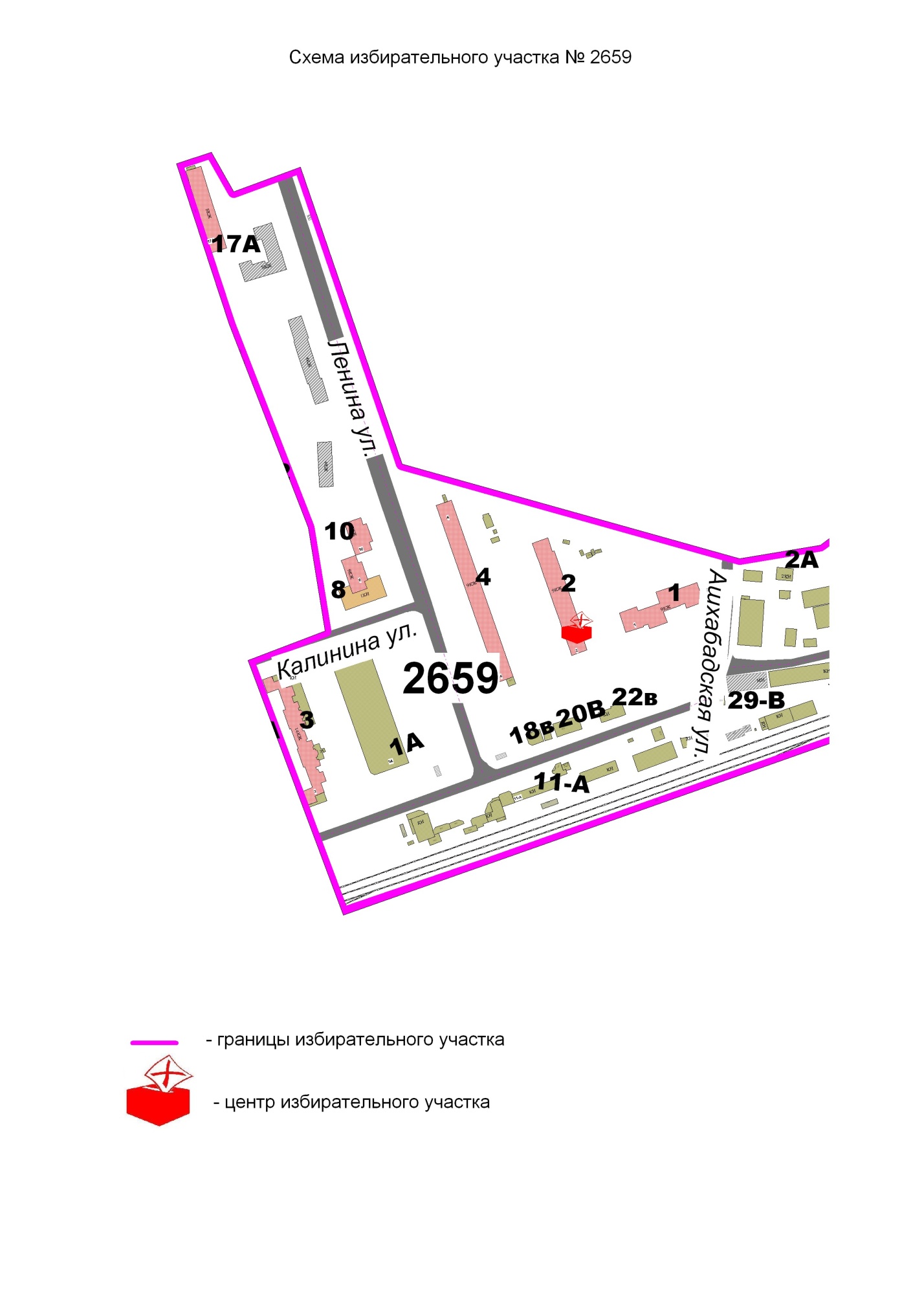 Паспорт избирательного участка №№ 2660, 2666, 2667, 2668Место нахождения участковой избирательной комиссии: ул. Южная, д. 8Место для  голосования:  Муниципальное общеобразовательное учреждение «Лицей»Телефон 791-33-40Площадь помещения для голосования 70 кв. мСистема отопления централизованноеВентиляция проточнаяОсвещение в помещении для голосования люминесцентноеВозможность беспрепятственного выполнения погрузочно-разгрузочных операций с избирательной документацией, в том числе с избирательными бюллетенями +	Возможность предварительной подготовки помещений ко дню голосования	+ Возможность подъезда автотранспортом к избирательному участку +Наличие общественного транспорта на пути следования к избирательному участку +Возможность предоставления транспорта лицам с ограниченными физическими возможностями органами соцзащиты +Освещение на входе на избирательный участок +Наличие приспособлений, обеспечивающих доступ на избирательный участок:перила/поручни на лестнице +		 на крыльце 	+	наличие порогов +наличие распашных дверей +этаж 2Включить в состав избирательного участка № 2660 улицы: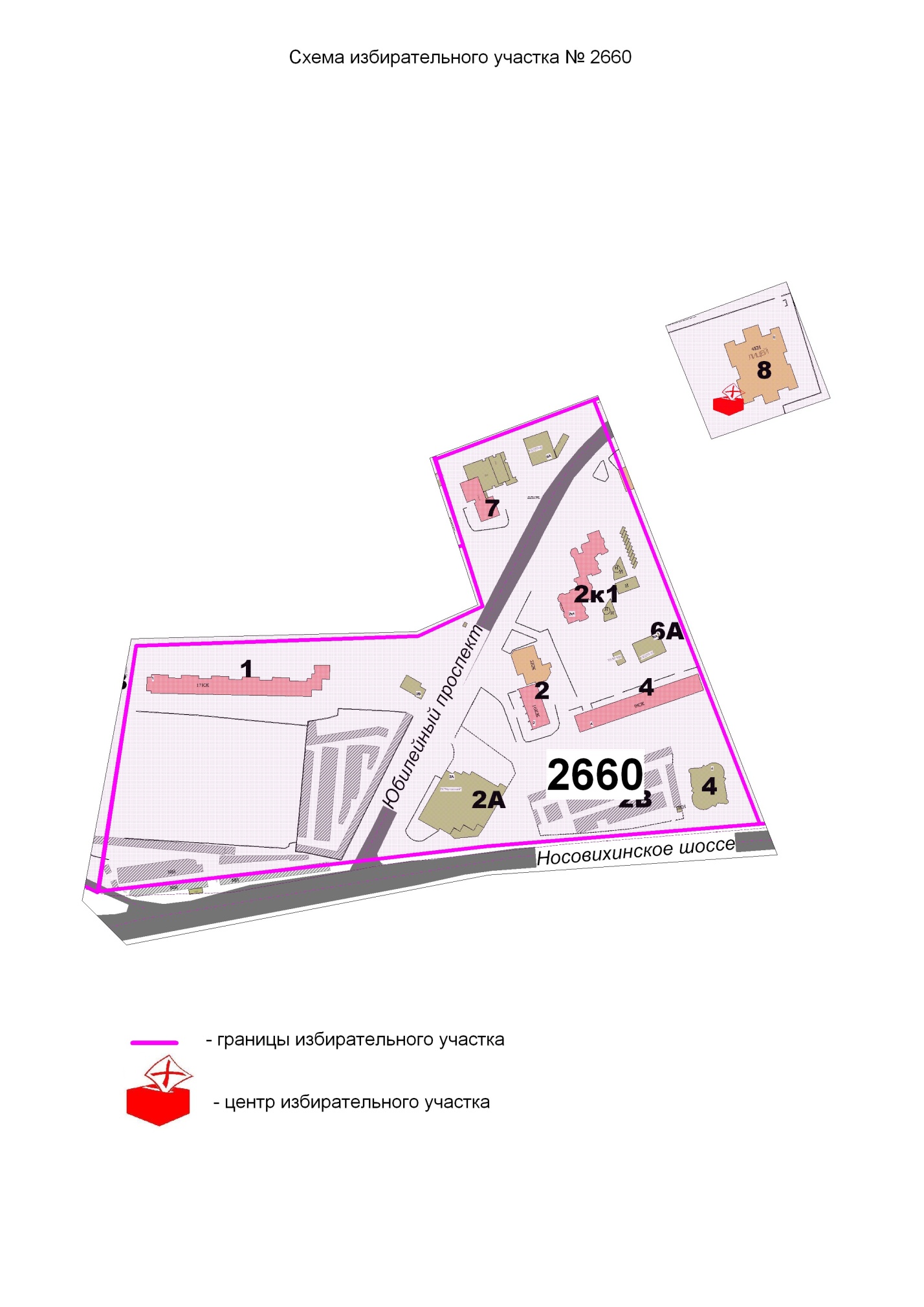 Включить в состав избирательного участка № 2666 улицы: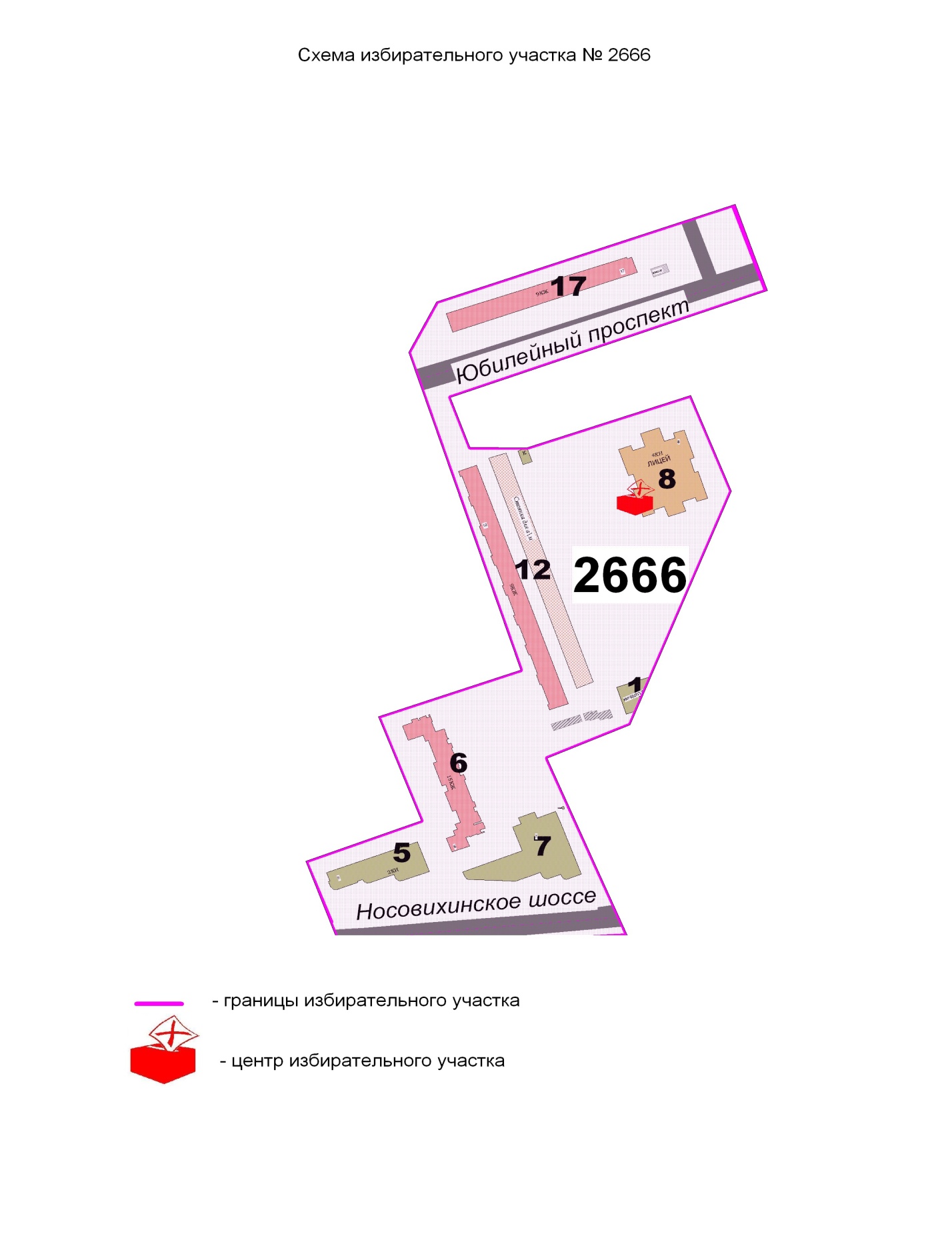 Включить в состав избирательного участка № 2667 улицы: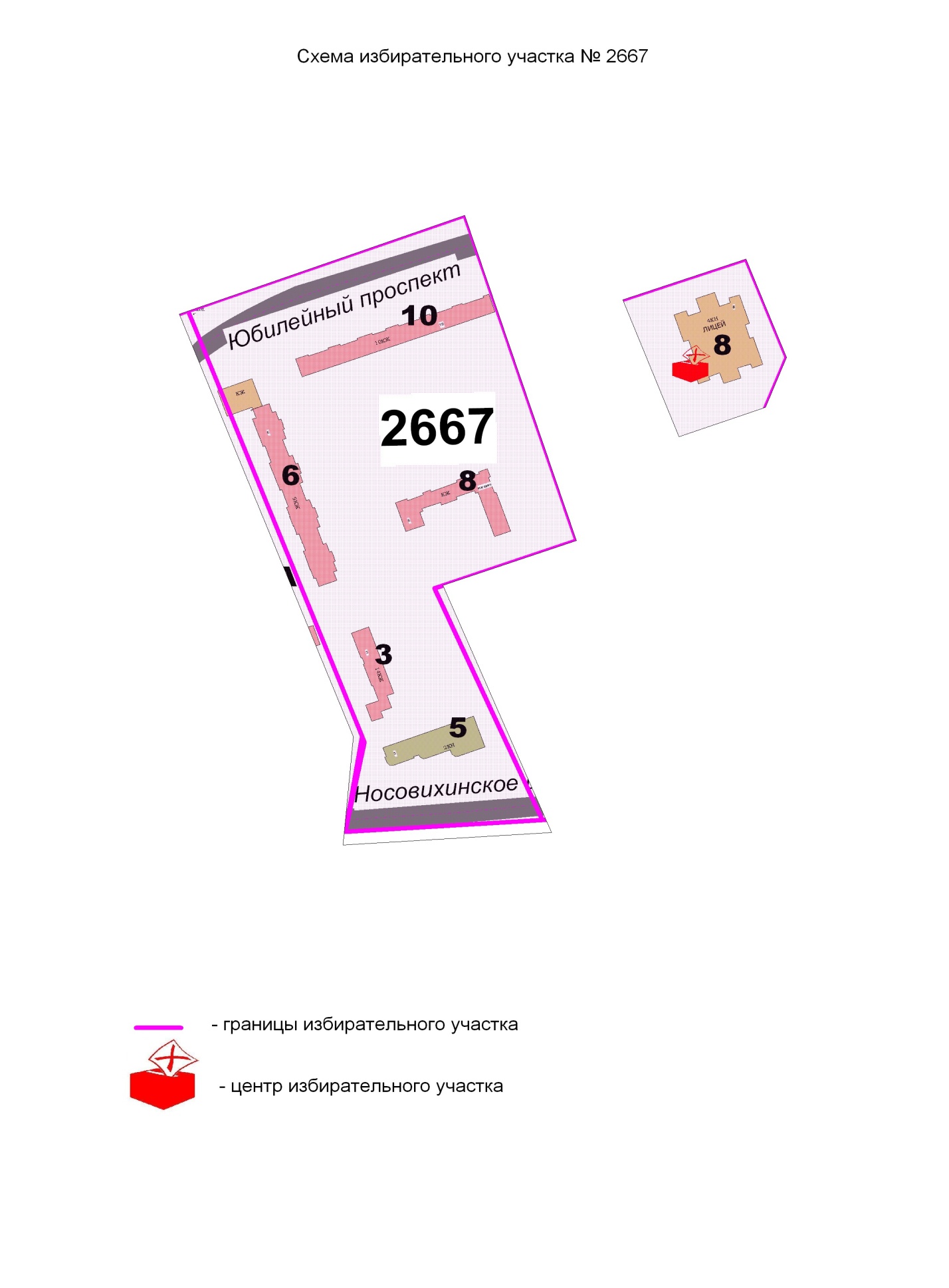 Включить в состав избирательного участка 2668 улицы: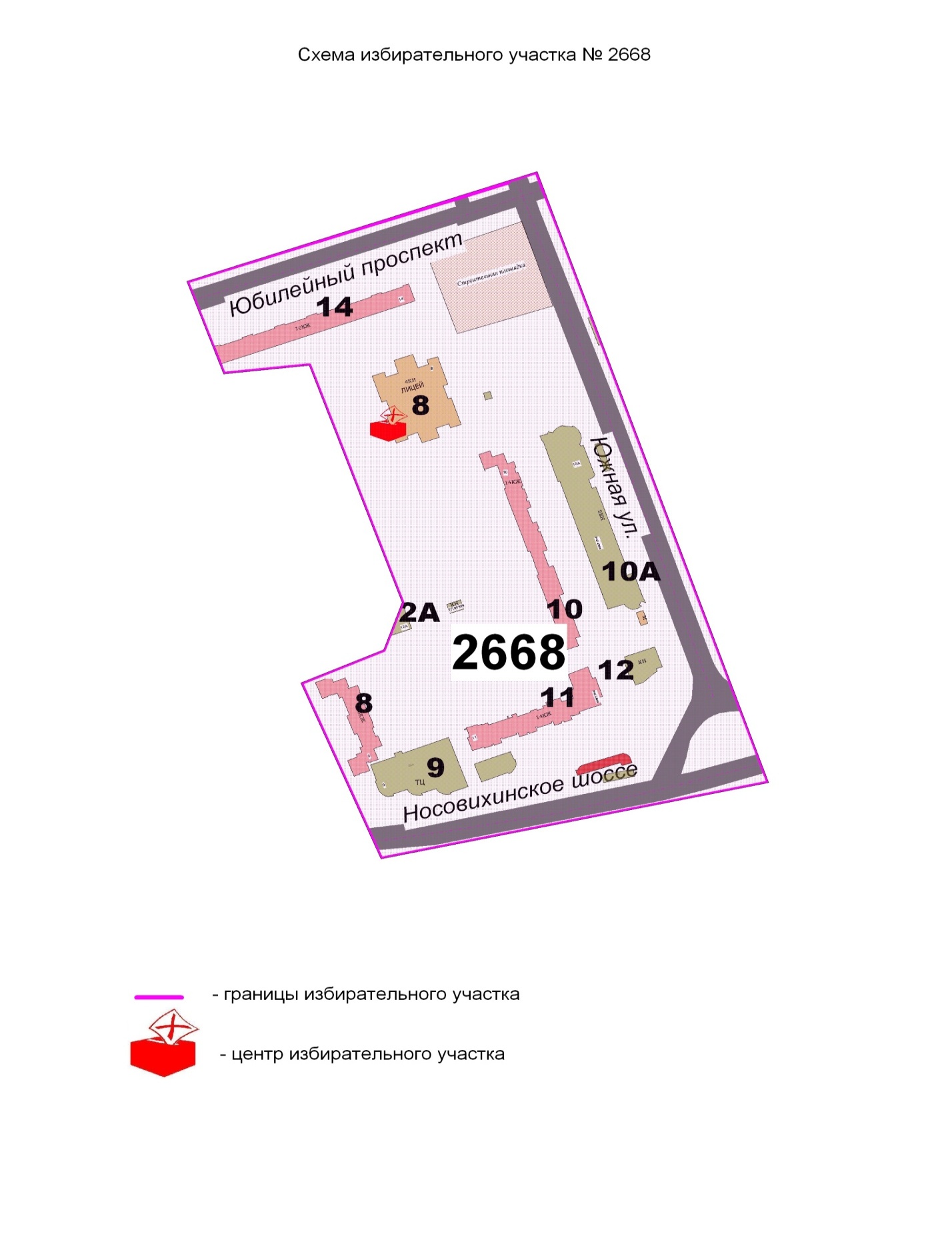 Паспорт избирательного участка №№ 2669, 2670Место нахождения участковой избирательной комиссии ул. Южная, д. 17Место для  голосования:  Муниципальное автономное образовательное учреждение дополнительного образования детей «Школа искусств - детский музыкальный театр»Телефон 791-35-10Площадь помещения для голосования 130 кв. мСистема отопления централизованноеВентиляция проточнаяОсвещение в помещении для голосования люминесцентноеВозможность беспрепятственного выполнения погрузочно-разгрузочных операций с избирательной документацией, в том числе с избирательными бюллетенями +	Возможность предварительной подготовки помещений ко дню голосования	+ Возможность подъезда автотранспортом к избирательному участку +Наличие общественного транспорта на пути следования к избирательному участку +Возможность предоставления транспорта лицам с ограниченными физическими возможностями органами соцзащиты +Освещение на входе на избирательный участок +Наличие приспособлений, обеспечивающих доступ на избирательный участок:перила/поручни на лестнице +		 на крыльце 	+	наличие порогов +наличие распашных дверей +наличие пандусов +этаж 1Включить в состав избирательного участка № 2669 улицы: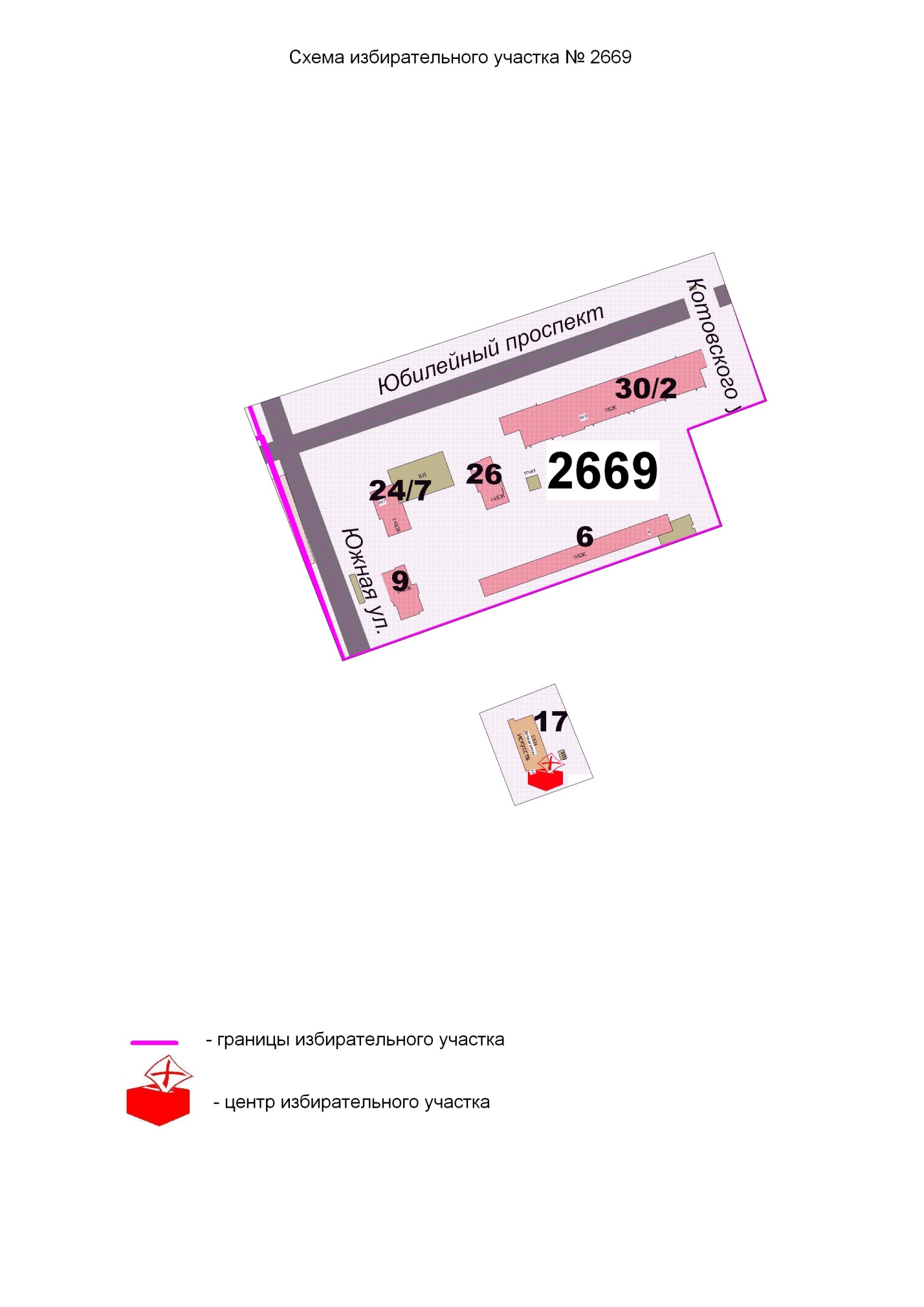 Включить в состав избирательного участка № 2670 улицы: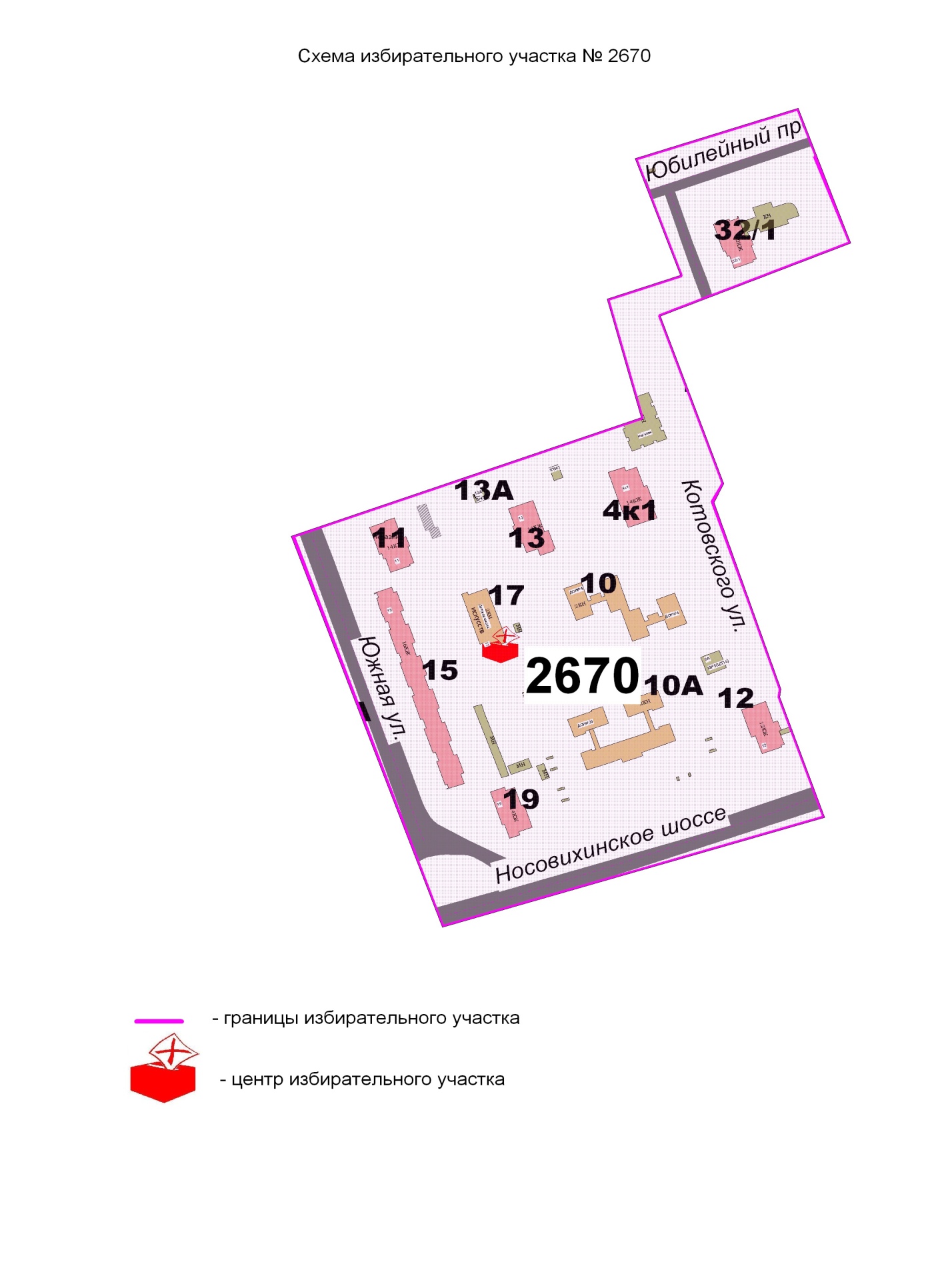 Паспорт избирательного участка №№ 2661, 2662, 2663, 264, 2665Место нахождения участковой избирательной комиссии: Юбилейный проспект, д. 15аМесто для  голосования:  Муниципальное общеобразовательное учреждение «Средняя общеобразовательная школа № 6 с углубленным изучением отдельных предметов»Телефон 791-49-67Площадь помещения для голосования 101,4 кв. мСистема отопления централизованноеВентиляция проточная частичноОсвещение в помещении для голосования люминесцентноеВозможность беспрепятственного выполнения погрузочно-разгрузочных операций с избирательной документацией, в том числе с избирательными бюллетенями +	Возможность предварительной подготовки помещений ко дню голосования	+ Возможность подъезда автотранспортом к избирательному участку +Наличие общественного транспорта на пути следования к избирательному участку +Возможность предоставления транспорта лицам с ограниченными физическими возможностями органами соцзащиты +Освещение на входе на избирательный участок +Наличие приспособлений, обеспечивающих доступ на избирательный участок:перила/поручни на лестнице +		 на крыльце 	+	наличие порогов +наличие распашных дверей +наличие пандусов -этаж 1, 2Включить в состав избирательного участка № 2661 улицы: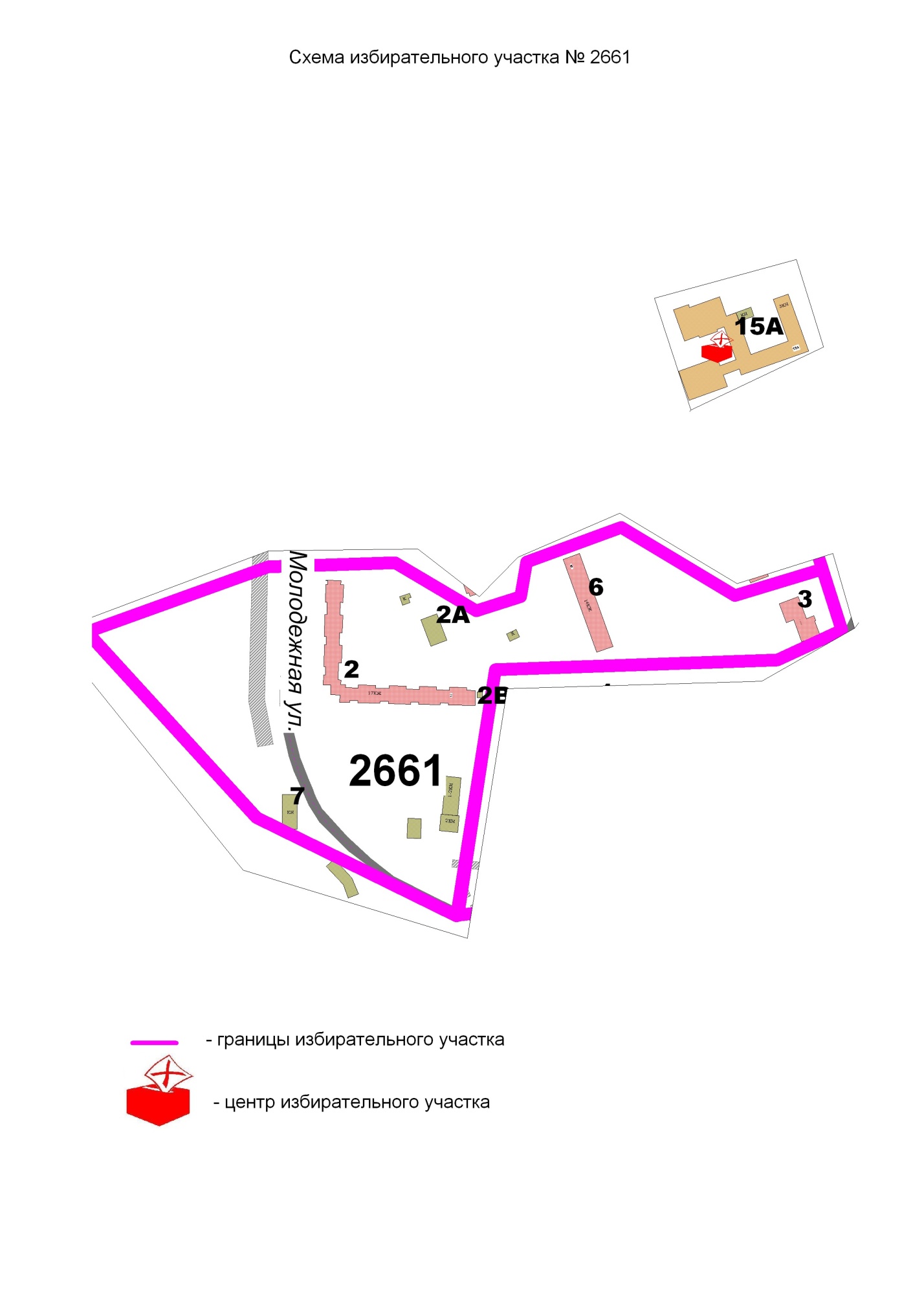 Включить в состав избирательного участка № 2662 улицы: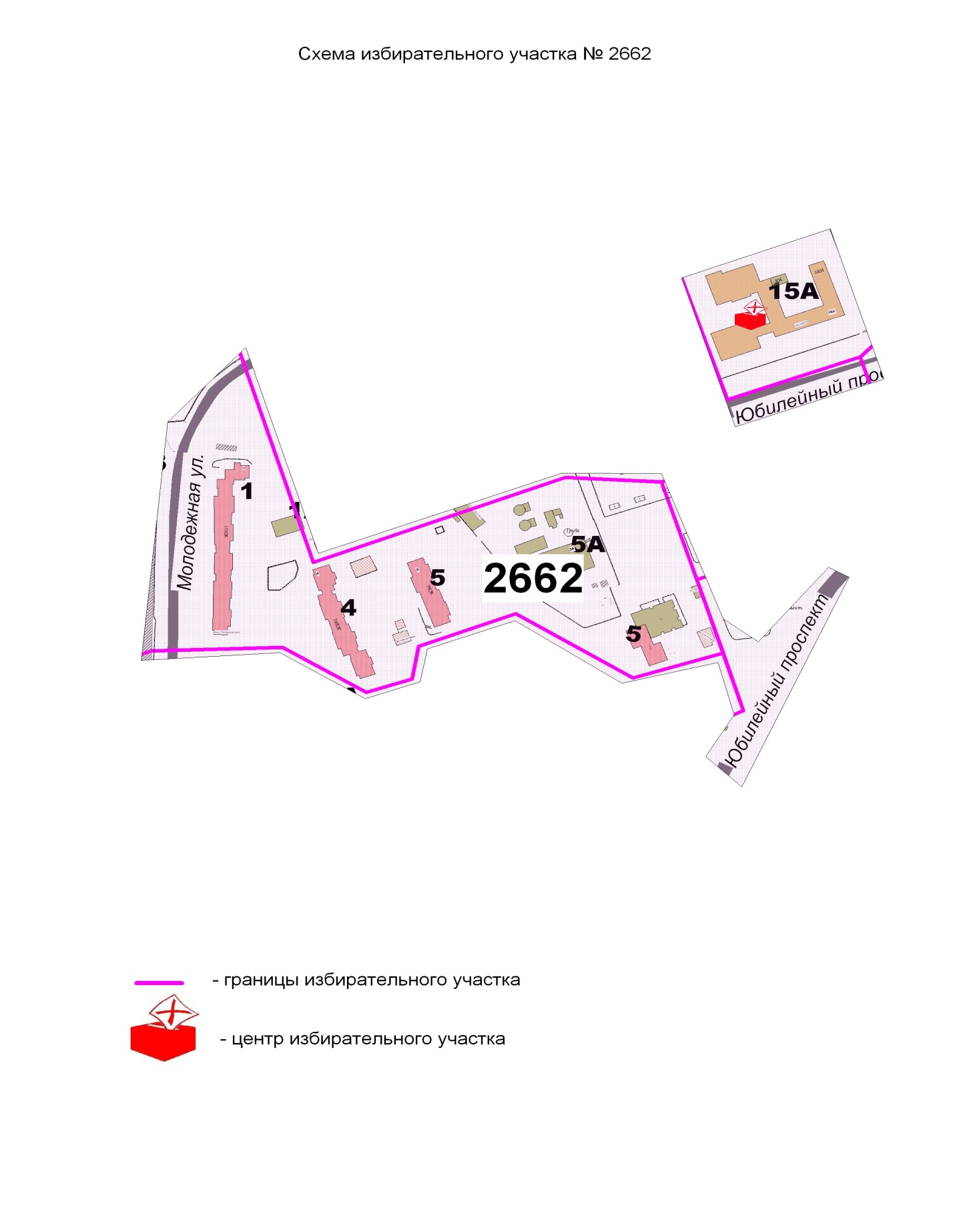 Включить в состав избирательного участка № 2663 улицы: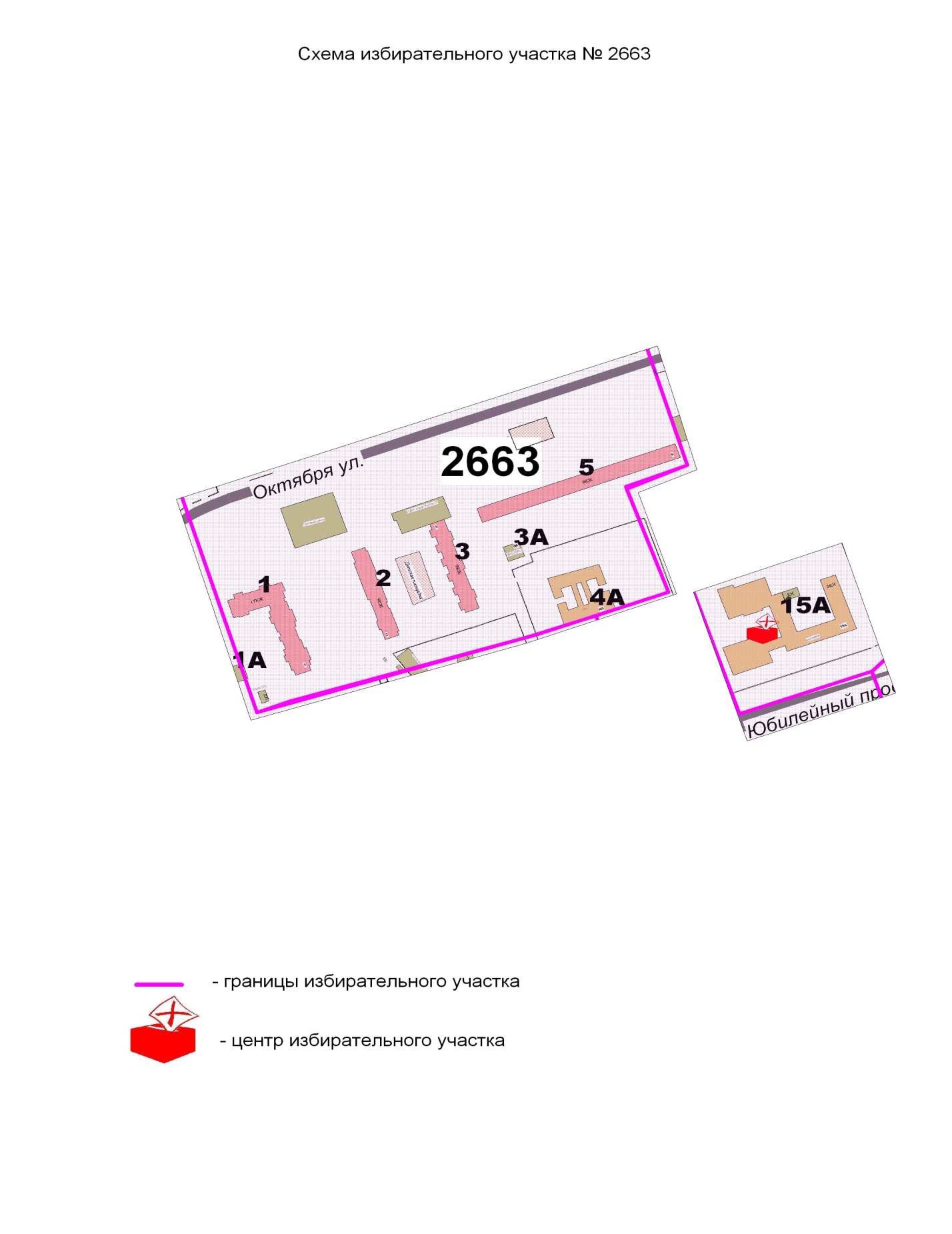 Включить в состав избирательного участка № 2664 улицы: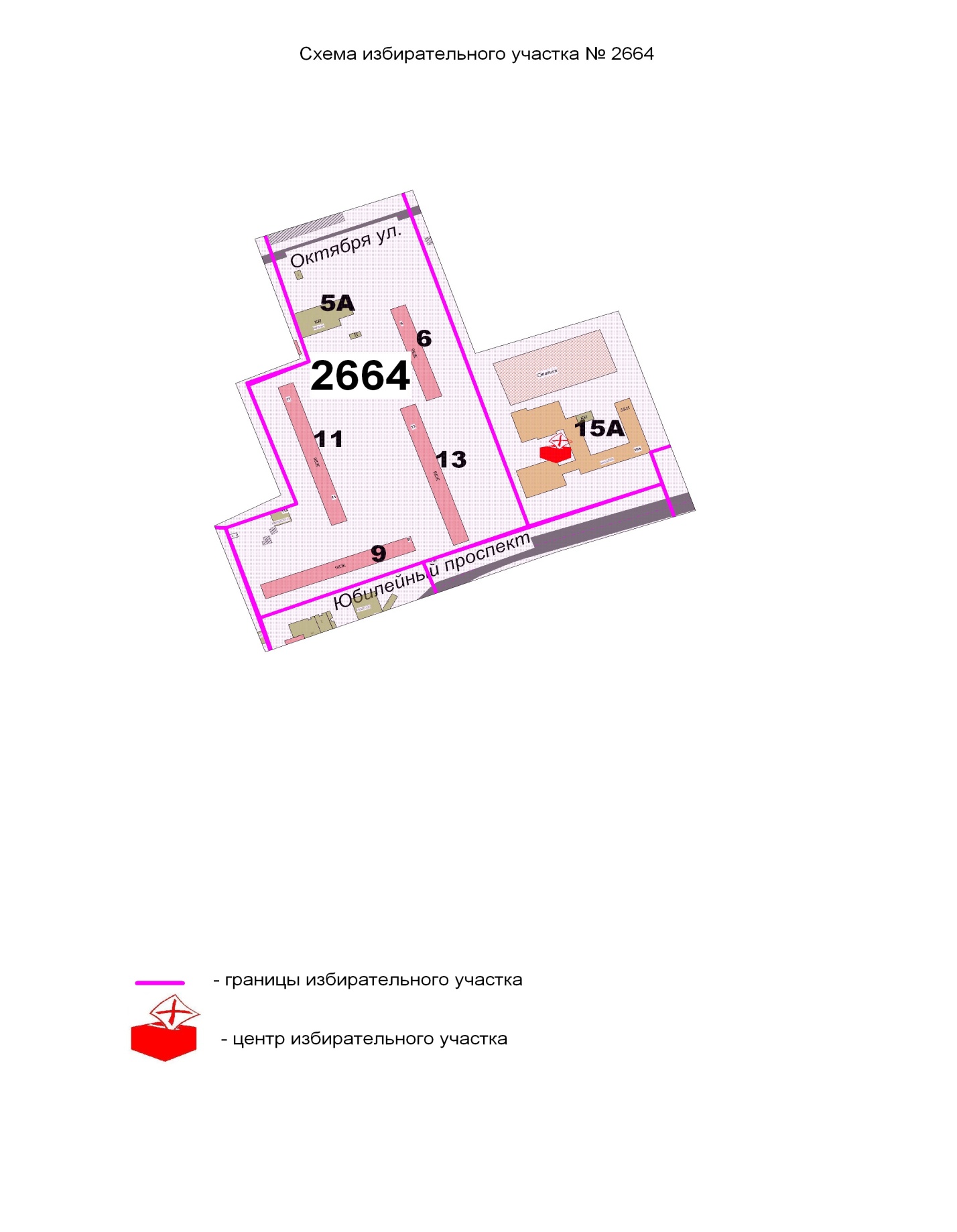 Включить в состав избирательного участка № 2665 улицы: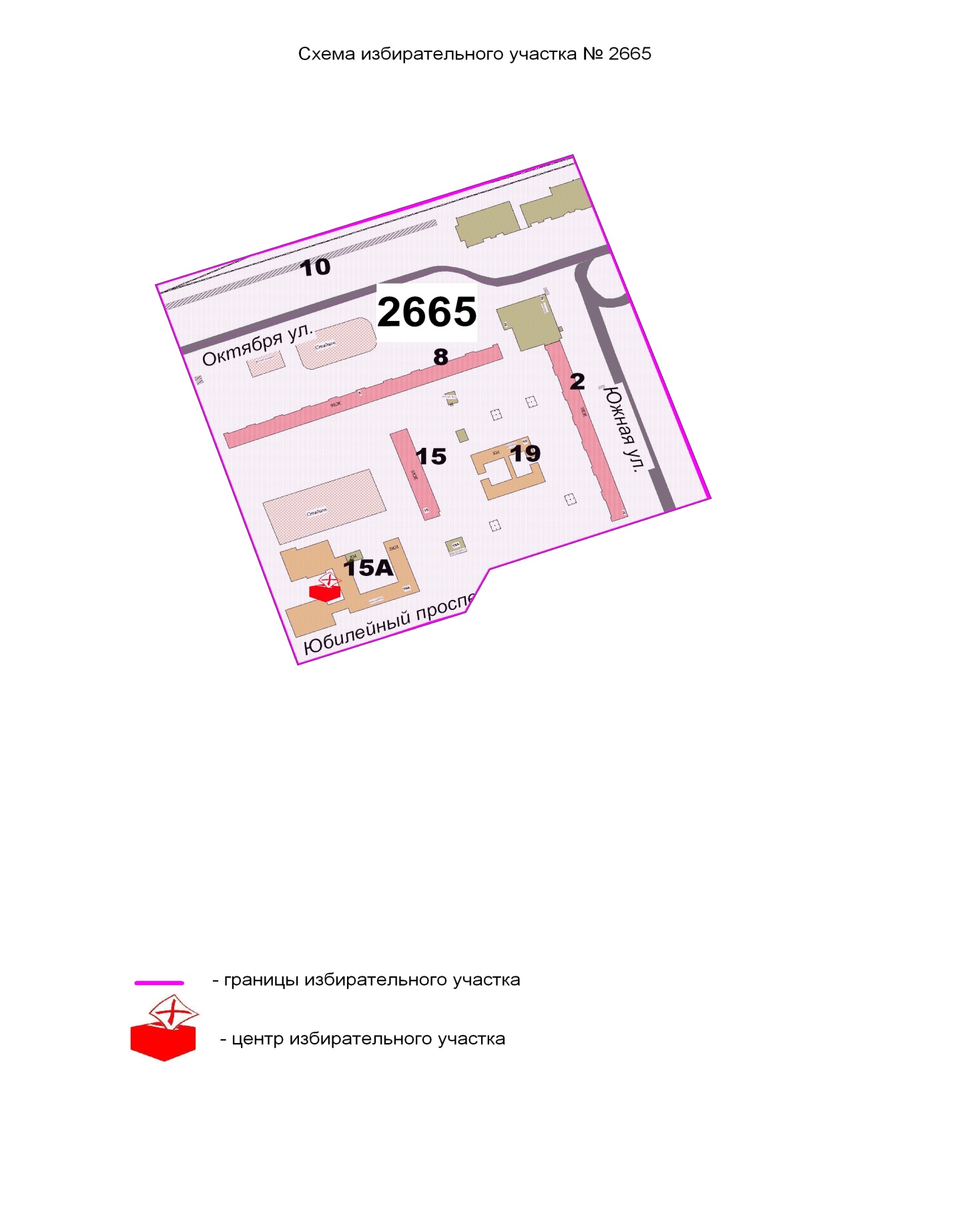 Паспорт избирательного участка №№ 2671, 2673Место нахождения участковой избирательной комиссии: ул. Котовского, д. 13Место для  голосования:  Муниципальное общеобразовательное учреждение «Средняя общеобразовательная школа № 5»Телефон 791-38-26Площадь помещения для голосования 121,5 кв. мСистема отопления централизованноеВентиляция проточная частичноОсвещение в помещении для голосования люминесцентноеВозможность беспрепятственного выполнения погрузочно-разгрузочных операций с избирательной документацией, в том числе с избирательными бюллетенями +	Возможность предварительной подготовки помещений ко дню голосования	+ Возможность подъезда автотранспортом к избирательному участку +Наличие общественного транспорта на пути следования к избирательному участку +Возможность предоставления транспорта лицам с ограниченными физическими возможностями органами соцзащиты +Освещение на входе на избирательный участок +Наличие приспособлений, обеспечивающих доступ на избирательный участок:перила/поручни на лестнице +		 на крыльце 	+	наличие порогов +наличие распашных дверей +наличие пандусов -этаж 1Включить в состав избирательного участка № 2671 улицы: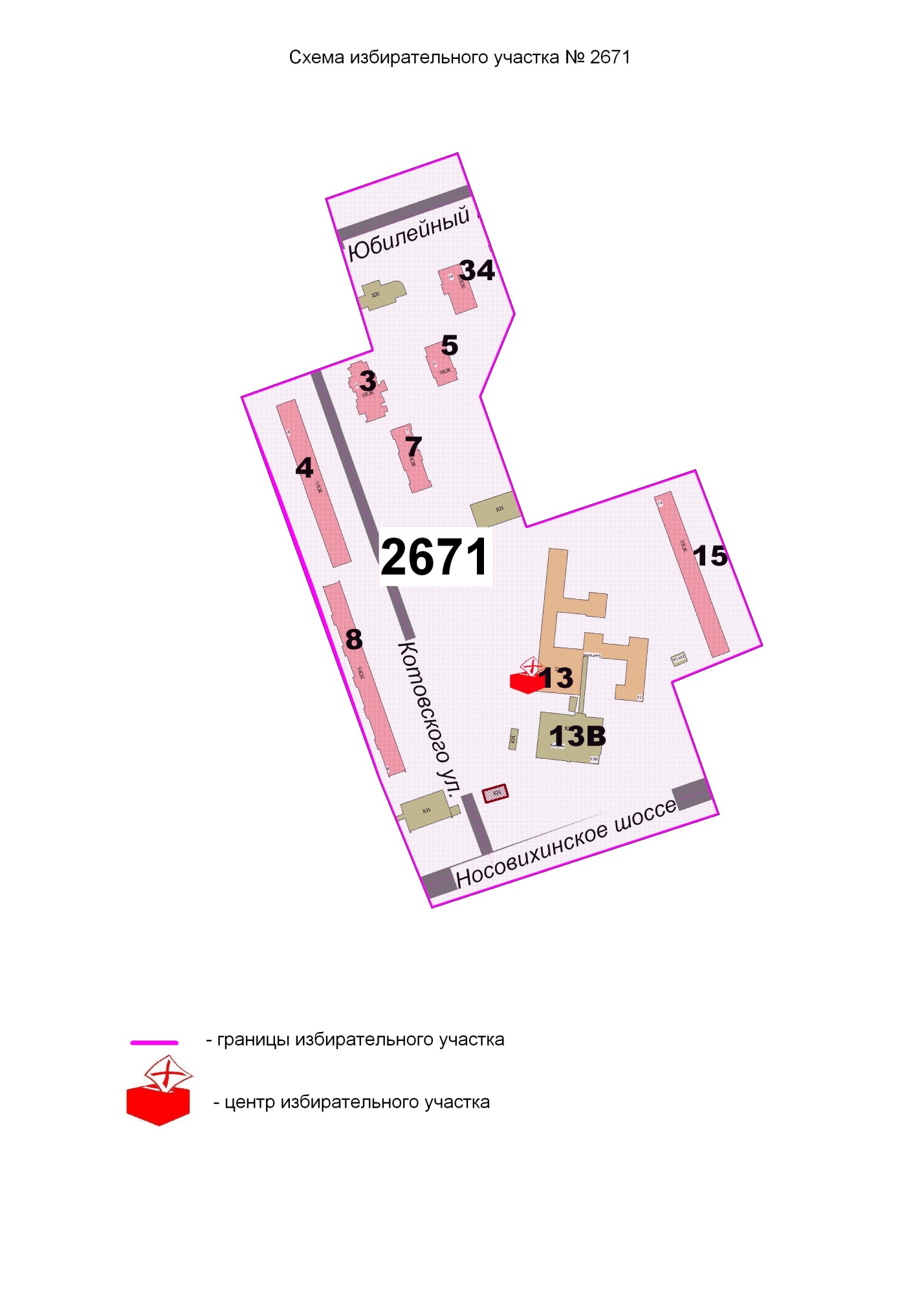 Включить в состав избирательного участка № 2673 улицы: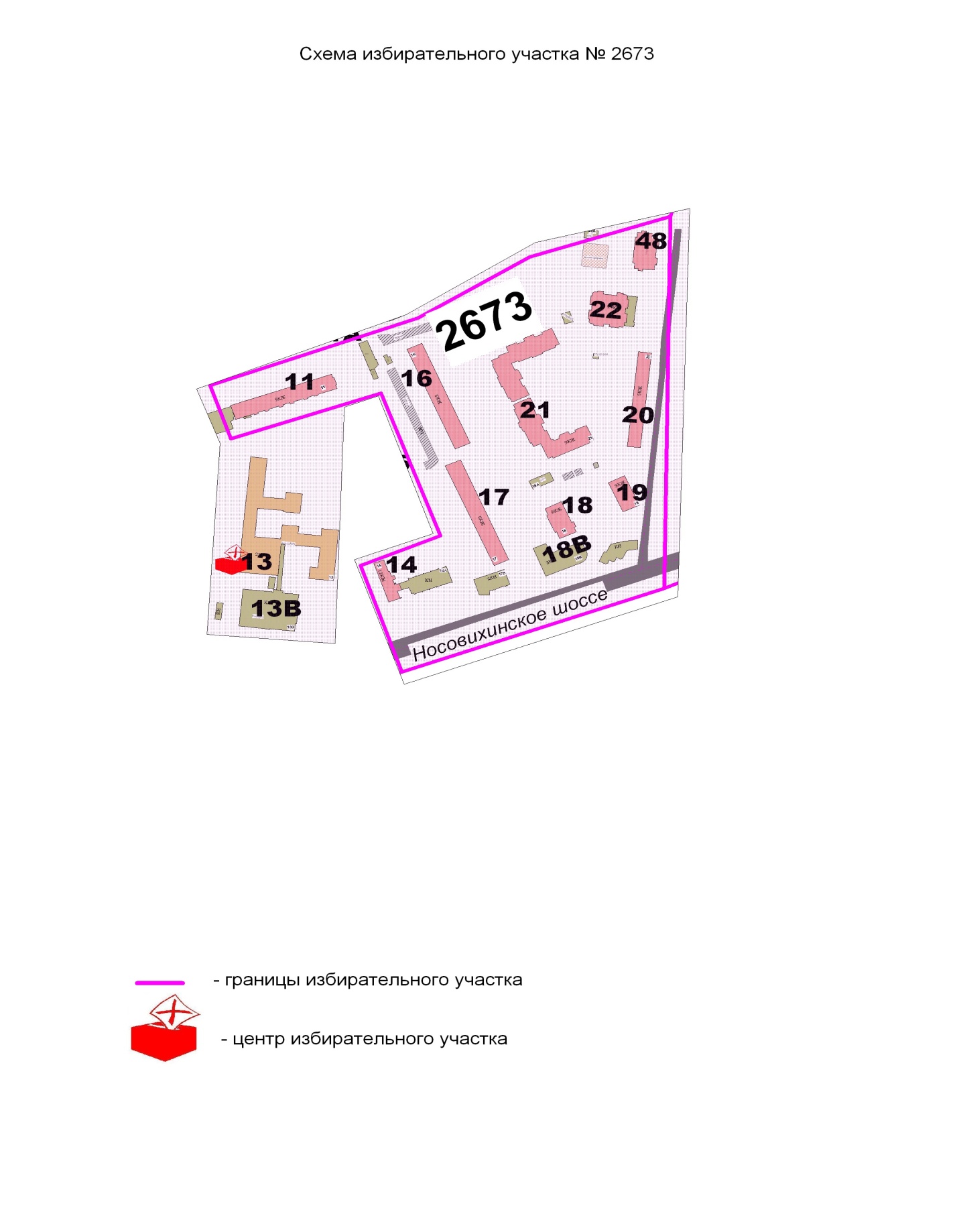 Паспорт избирательного участка №№ 2672, 2675Место нахождения участковой избирательной комиссии: Юбилейный проспект, д. 58Место для  голосования Ресурсный центр Аэрокосмического машиностроения (ПУ 90)Телефон 791-07-94Площадь помещения для голосования 121,5 кв. мСистема отопления централизованноеВентиляция проточная частичноОсвещение в помещении для голосования люминесцентноеВозможность беспрепятственного выполнения погрузочно-разгрузочных операций с избирательной документацией, в том числе с избирательными бюллетенями +	Возможность предварительной подготовки помещений ко дню голосования	+ Возможность подъезда автотранспортом к избирательному участку +Наличие общественного транспорта на пути следования к избирательному участку +Возможность предоставления транспорта лицам с ограниченными физическими возможностями органами соцзащиты +Освещение на входе на избирательный участок +Наличие приспособлений, обеспечивающих доступ на избирательный участок:перила/поручни на лестнице +		 на крыльце 	+	наличие порогов +наличие распашных дверей +наличие пандусов -этаж 1Включить в состав избирательного участка № 2672 улицы: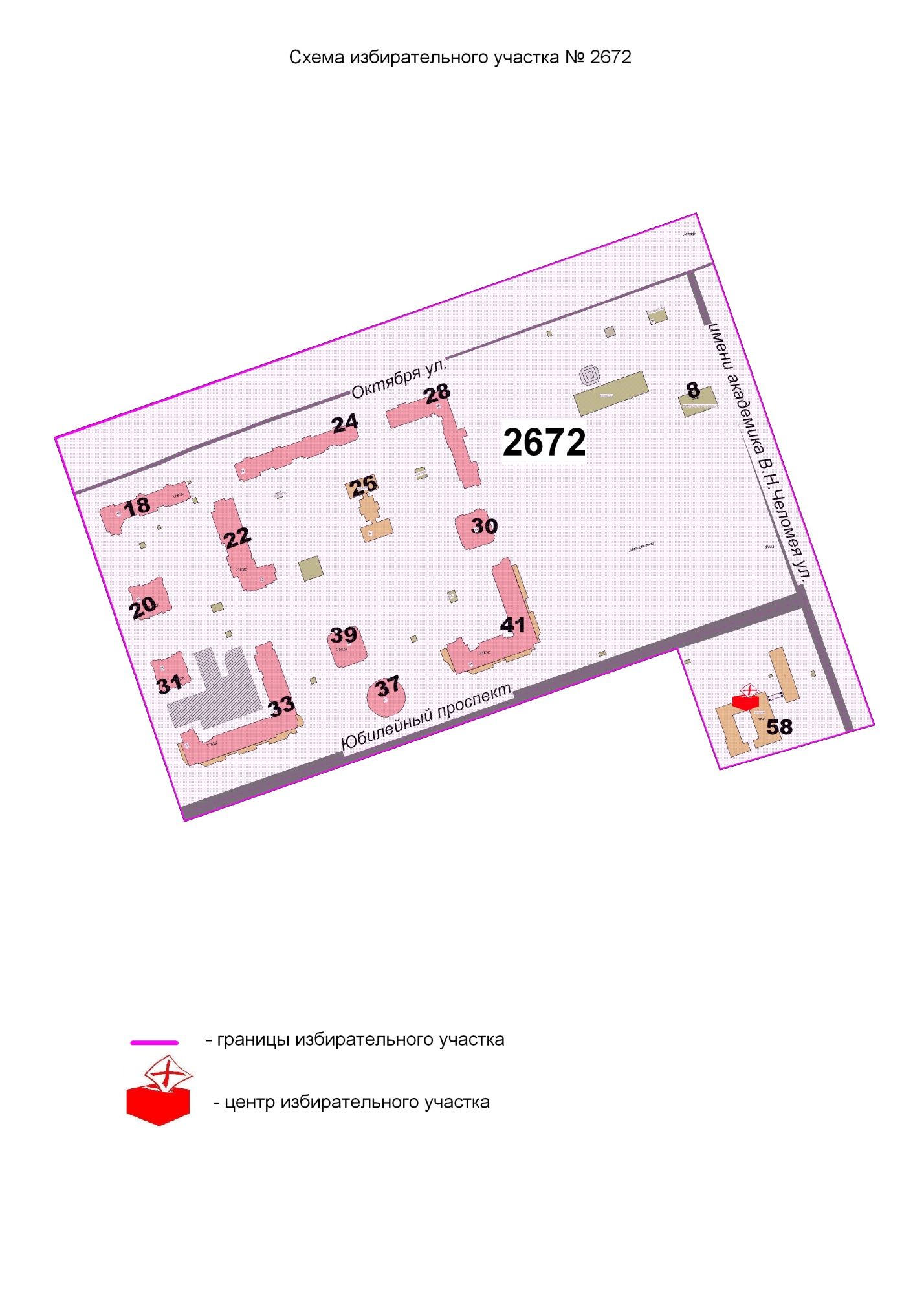 Включить в состав избирательного участка № 2675 улицы: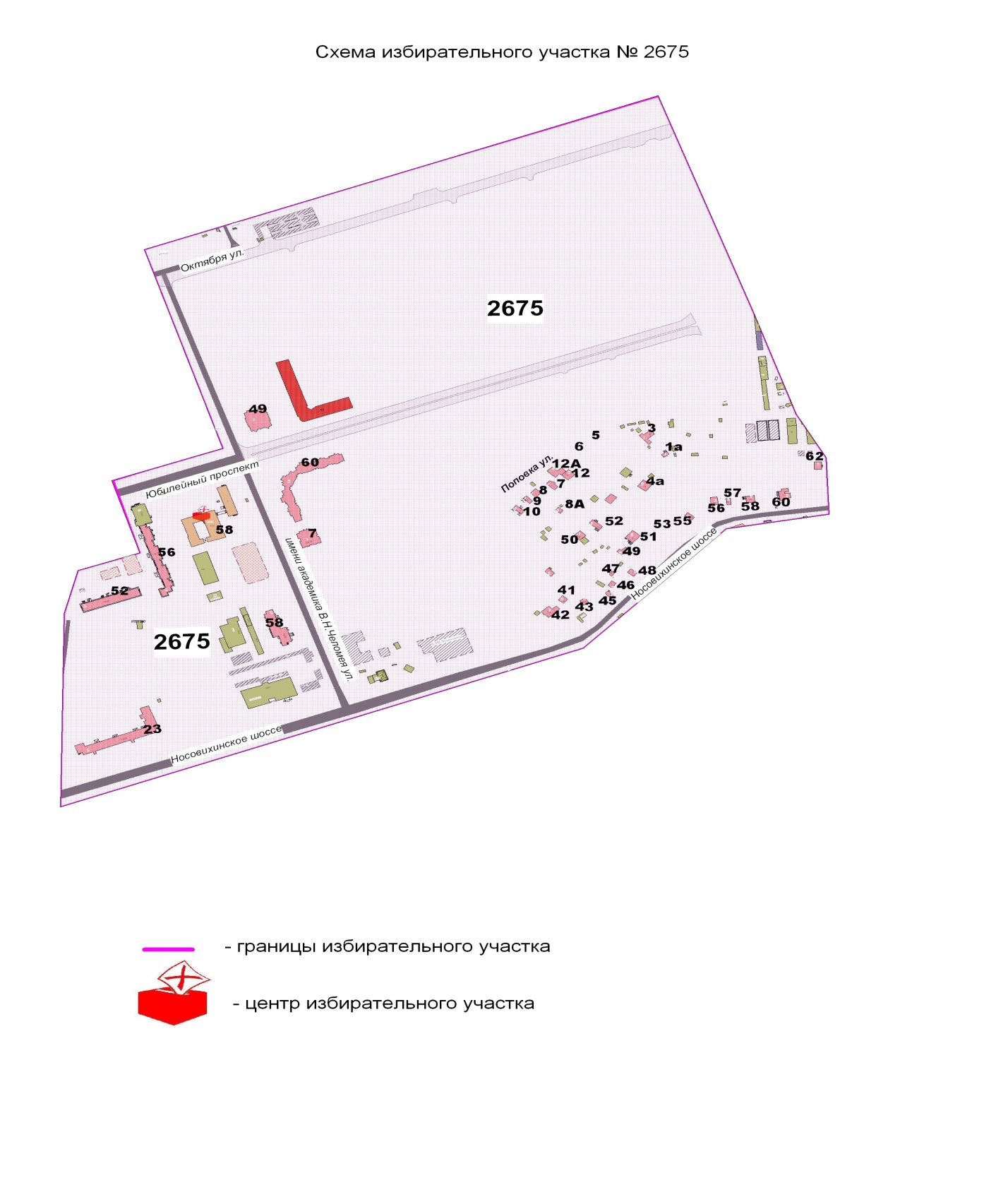 Паспорт избирательного участка №№ 2674Место нахождения участковой избирательной комиссии: Юбилейный проспект, д. 38Место для  голосования муниципальное учреждение культуры «Централизованная библиотечная система»Телефон 528-64-11Площадь помещения для голосования 51,2 кв. мСистема отопления централизованноеВентиляция проточная частичноОсвещение в помещении для голосования люминесцентноеВозможность беспрепятственного выполнения погрузочно-разгрузочных операций с избирательной документацией, в том числе с избирательными бюллетенями +	Возможность предварительной подготовки помещений ко дню голосования	+ Возможность подъезда автотранспортом к избирательному участку +Наличие общественного транспорта на пути следования к избирательному участку +Возможность предоставления транспорта лицам с ограниченными физическими возможностями органами соцзащиты +Освещение на входе на избирательный участок +Наличие приспособлений, обеспечивающих доступ на избирательный участок:перила/поручни на лестнице +		 на крыльце 	+	наличие порогов +наличие распашных дверей +наличие пандусов +этаж 1Включить в состав избирательного участка № 2674 улицы: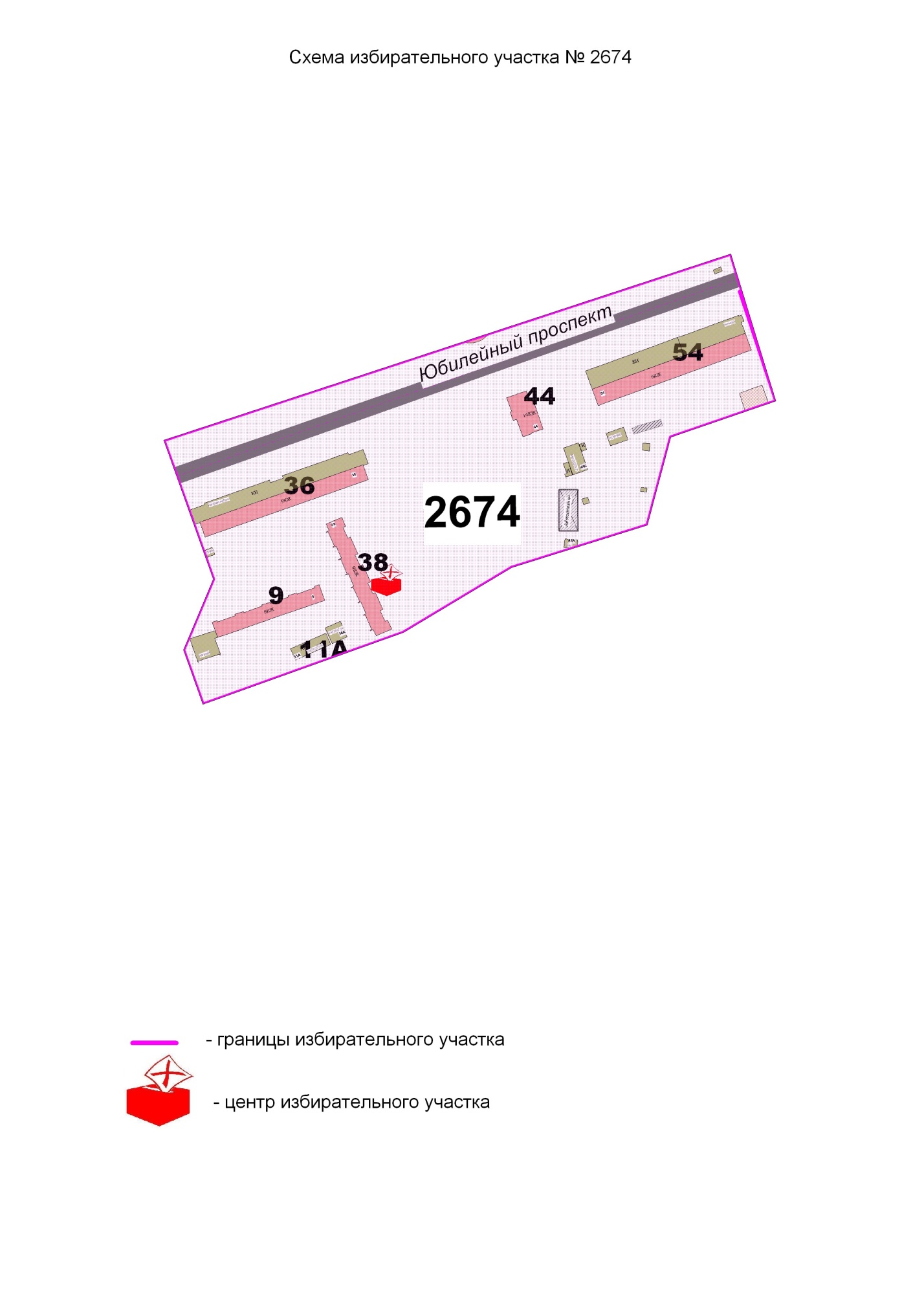 Наблюдатели, представители СМИВыдача избирательных бюллетенейВыдача избирательных бюллетенейВыдача избирательных бюллетенейВыдача избирательных бюллетенейВЫХОДВХОДСтационарные ящики для голосованияКабины для тайного голосованияСтенд с информацией, 
стенд с увеличенной формой протоколаСтенд с информацией, 
стенд с увеличенной формой протоколаСтенд с информацией, 
стенд с увеличенной формой протокола№ п/пНаименованиеКоличествоКабины для тайного голосования2Стационарные ящики для голосования 2Переносные ящики для голосования 3КОИБ0Информационный стенд 1Вывески с наименованием УИК1Вывески с указанием режима работы УИК2Указатели (стрелки) снаружи и внутри зданияв наличииСтолы, стулья, шкафы для документов в наличииТелефонные аппараты1Сейф или металлический шкаф1Материалы для опечатывания ящиков для голосования и упаковки избирательной документациив наличииКалькуляторыв наличииКанцелярские принадлежности в наличииПротивопожарные средствав наличииПечать УИК1Средства аварийного освещения1Охранная сигнализацияв наличииКомпьютерв зданииКопировальный аппаратв зданииОборудование для музыкального оформления в зданииМедицинская аптечкав наличииТкань, скатертьв наличииНаличие государственной символики в наличииТранспортные средства 1Наличие резервного помещения передвижной№ п/пВид технологического оборудованияУстанавливаемое количество единиц технологического оборудования для участковых избирательных комиссийУстанавливаемое количество единиц технологического оборудования для участковых избирательных комиссийУстанавливаемое количество единиц технологического оборудования для участковых избирательных комиссий№ п/пВид технологического оборудованияс числом избирателей 
до 1001с числом избирателей 
от 1001 до 2001с числом избирателей более 20001Кабины для голосования1не менее 2не менее 32Стационарные ящики для голосования11не менее 23Ящики для голосования (переносные)Количество определяется решением 
ТИККоличество определяется решением 
ТИККоличество определяется решением 
ТИКМесто расположения Вид собственности Год постройкиМатериал постройкишколамуниципальная1981блок№№УлицыДома1Садовый проездд. 1, д. 3, д. 3 к. 12ул. Победыд. 22, д. 22 к. 1, д. 22 к. 2№№УлицыДома1ул. Победыд. 22 к. 3, д. 302Садовый проездд. 4, д. 5, д. 63ул. Головашкинад. 54ул. Некрасовад. 14№№УлицыДома1ул. Головашкинад. 8, д. 10, д. 122ул. Некрасовад. 20, д. 22, д. 24, д. 26№№УлицыДома1ул. Некрасовад. 2, д. 4, д. 6, д. 10, д. 12, д. 16, д. 18Место расположения Вид собственности Год постройкиМатериал постройкишколамуниципальная1947блок№№УлицыДома1Транспортный переулокд. 10, д. 12, д. 142Пр-т Мирад. 43, д. 45, д. 47, д. 49, д. 51, д. 55, д. 573ул. Советскаяд. 29№№УлицыДома1ул. Советская д. 11, д. 13, д. 17, д. 19, д. 21, д. 23, д. 25, д. 31, д. 33, д. 35, д. 37№№УлицыДома1ул. Советская д. 16, д. 18, д. 20, д. 20а, д. 22, д. 24, д. 26, д. 28, д. 302Пр-т Мирад. 12, д. 37, д. 39Место расположения Вид собственности Год постройкиМатериал постройкишколамуниципальная1968блок№№УлицыДома1ул. Советская д. 4, д. 4 к. 1, д. 6, д. 7, д. 8, д. 9, д. 10, д. 12, д. 14, д. 14 к.1, д. 15Место расположения Вид собственности Год постройкиМатериал постройкиКартинная галереямуниципальная1983кирпич№№УлицыДома1ул. Победы д. 2, д. 2 к. 1    2Пр-т Мира д. 3, д. 5, д. 9, д. 11, д. 13, д. 17, д. 213ул. Гагарина д. 2, д. 6Место расположения Вид собственности Год постройкиМатериал постройкигимназиямуниципальная1962железобетон№№УлицыДома1ул. Гагаринад. 3, д. 5а, д. 7, д. 9, д. 11, д. 13, д. 15, 17, д. 17а, д. 19, д. 23, д. 252Пр-т Мирад. 25/21, д. д. 29, д. 31, д. 33Место расположения Вид собственности Год постройкиМатериал постройкиСпортивная школамуниципальная1888камень№№УлицыДома1ул. Гагарина: д. 10, д. 12, д. 14, д. 16, д. 18, д. 22, д. 24, д. 26, д. 27, д. 28, д. 30, д. 32, д. 34, д. 36№№УлицыДома1ул. Гагарина: д. 38, д. 402Пр-т Мирад. 2, д. 4, д. 103ул. Парковая д. 6, д. 8, д. 8 к.1, д. 8 к. 2, д. 8 к. 3Место расположения Вид собственности Год постройкиМатериал постройкишколамуниципальная1977блок№№УлицыДома1ул. Комсомольская д. 22, д. 26,  д. 28, д. 30, д. 322ул. Кировад. 7, д. 7 к. 1, д. 93ул. Леснаяд. 3, д. 9№№УлицыДома1ул. Леснаяд. 5, д. 6, д. 7, д. 8, д. 102ул. Строителейд. 7, д. 11, д. 13№№УлицыДома1ул. Строителейд. 1, д. 3, д. 5, д. 92ул. Победы д. 17, д. 19, д. 19а, д. 19бМесто расположения Вид собственности Год постройкиМатериал постройкиКультурно-досуговый центрмуниципальная1977блок№№УлицыДома1ул. Победыд. 10 к. 1, д. 11, д. 12, д. 14, д. 152ул. Ленинад. 20, д. 22, д. 24, 29, д. 31, д. 33, д. 35, д. 37№№УлицыДома1ул. Новаяд. 7, д. 9, д. 9а, д. 19, д. 212ул. Ленинад. 16, д. 18, д. д. 18а, д. 21, д. 233ул. Ашхабадскаяд. 33Место расположения Вид собственности Год постройкиМатериал постройкишколамуниципальная1969панель№№УлицыДома1ул. Дзержинскогод. 1, д. 2, д. 2 к. 4,  д. 3, д. 3 к. 2, д. 4, д. 4 к. 2, д. 4 к. 3, д. 5 к. 22ул. Комсомольскаяд. 1, д. 4№№УлицыДома1ул. Комсомольскаяд. 3, д. 3а, д. 5, д. 5а, д. 13, д. 21, д. 23, д. 25, д. 27№№УлицыДома1ул. Комсомольскаяд. 6, д.7, д. 9, д. 10, д. 10 к. 1, д. 11, д. 12, д. 142ул. Калинина: д. 22, д. 243ул. Дзержинскогод. 6/2, д. 7№№УлицыДома1ул. Калининад. 3, д. 12, д. 14, д. 202ул. Новогиреевская д. 6, д. 7, д. 8, д. 93ул. Войтовича д. 2, д. 3, д. 43ул. Дзержинскогод. 8, д. 9Место расположения Вид собственности Год постройкиМатериал постройкиМузыкальная школамуниципальная№№УлицыДома1ул. Комсомольская д. 18/122ул. Новая д. 2, д. 4, д. 6а, д. 8, д. 103ул. Новогиреевская д. 104ул. Ленина д. 19/105ул. Войтовича д. 6№№УлицыДома1ул. Новаяд. 14 к. 1, д. 14 к. 3, д. 152ул. Ленина д. 8, д. 8а, д. 10, д. 12, д. 143ул. Ашхабадскаяд. 19б, д. 21, д. 23, д. 25, д. 27, д. 27 к. 1, д. 27 к. 2, д. 27 к. 3Место расположения Вид собственности Год постройкиМатериал постройкибиблиотекамуниципальная1973кирпич№№УлицыДома1ул. Ашхабадскаяд. 12ул. Ленинад. 2, д. 3, д. 4, д. 13, д. 15, д. 17, д. 17а3ул. Калининад. 8, д. 10Место расположения Вид собственности Год постройкиМатериал постройкишколамуниципальная№№УлицыДома1Юбилейный пр-тд. 1, д. 2, д. 2 к. 1, д. 4, д. 7№№УлицыДома1Юбилейный пр-т д. 12, д. 172Носовихинское шоссед. 6№№УлицыДома1Юбилейный пр-тд. 6, д. 8, д. 102Носовихинское шоссед. 3№№УлицыДома1Юбилейный пр-тд. 142ул. Южнаяд. 103Носовихинское шоссед. 8, д. 11Место расположения Вид собственности Год постройкиМатериал постройкиДетский оперный театрмуниципальная1951кирпич№№УлицыДома1Юбилейный пр-т д. 24/7, д. 26, д. 30/22ул. Южнаяд. 93ул. Котовскогод. 6№№УлицыДома1ул. Южнаяд. 11, д. 13, д. 15, д. 192ул. Котовскогод. 4 к. 1, д. 123Юбилейный пр-т д. 32/1Место расположения Вид собственности Год постройкиМатериал постройкишколамуниципальная1980Кирпич, блок№№УлицыДома1Юбилейный пр-т д. 32ул. Молодёжная д. 2, д. 6№№УлицыДома1Юбилейный пр-тд. 52ул. Молодёжнаяд. 1, д. 4, д. 5№№УлицыДома1ул. Октябряд. 1, д. 2, д. 3, д. 5№№УлицыДома1Юбилейный пр-тд. 9, д. 11, д. 132ул. Октябряд. 6№№УлицыДома1ул. Южнаяд. 22ул. Октябряд. 83Юбилейный пр-тд. 15Место расположения Вид собственности Год постройкиМатериал постройкишколамуниципальная1987Бетонные панели№№УлицыДома1Юбилейный пр-тд. 342ул. Котовскогод. 3, д. 4, д. 5, д. 7, д. 83Носовихинское шоссед. 15№№УлицыДома1Носовихинское шоссед. 14, д. 16, д. 17, д. 18, д. 19, д. 20, д. 21, д. 222Юбилейный пр-тд. 483ул. Котовскогод. 11Место расположения Вид собственности Год постройкиМатериал постройкиПрофессиональное училищемуниципальная1987Бетонные панели№№УлицыДома1ул. Октября д. 18, д. 20, д. 22, д. 24, д. 28, д. 302Юбилейный пр-тд. 31, д. 33, д. 37, д. 39, д. 41№№УлицыДома1Носовихинское шоссе: д. 23, д. 41, д. 42, д. 43, д. 44, д. 45, д. 46, д. 47, д. 48, д. 49, д. 50, д. 51, д. 52, д. 53, д.54,д. 55, д. 56, д. 57, д. 58, д. 59, д. 60, д. 61, д. 622ул. Поповка: д. 1, д. 1а, д. 2а, д. 3, д. 4, д. 4а, д. 5, д. 6, д. 7, д. 8, д. 8а, д. 9, д. 10, д. 11, д. 12, д. 12а3Юбилейный пр-т: д. 52, д. 56, д. 58Место расположения Вид собственности Год постройкиМатериал постройкибиблиотекамуниципальная1980Бетонные панели№№УлицыДома1ул. Котовскогод. 92Юбилейный пр-тд. 36, д. 38, д. 44, д. 54